Приложение к постановлениюАдминистрации Воскресенского сельсоветаЗаринского района Алтайского краяот  09.07.2019  №  26МУНИЦИПАЛЬНАЯ ПРОГРАММА «КОМПЛЕКСНОЕ РАЗВИТИЕ СИСТЕМ КОММУНАЛЬНОЙ ИНФРАСТРУКТУРЫ МУНИЦИПАЛЬНОГО ОБРАЗОВАНИЯ ВОСКРЕСЕНСКИЙ СЕЛЬСОВЕТЗАРИНСКОГО РАЙОНА АЛТАЙСКОГО КРАЯ НА 2019-2035 ГОДЫ»СОДЕРЖАНИЕПаспорт муниципальной программы«Комплексное развитие систем коммунальной инфраструктуры муниципального образования Воскресенский сельсовет Заринского района Алтайского края на 2019 – 2035 годы»Общие положенияНеобходимость реализации закона № 131-ФЗ от 06.10.2003 «Об общих принципах организации местного самоуправления в Российской Федерации» актуализировала потребность местных властей в разработке эффективной стратегии развития не только на муниципальном уровне, но и на уровне отдельных сельских поселений.На основании утвержденной Программы орган местного самоуправления может определять порядок и условия разработки производственных и инвестиционных программ организаций коммунального комплекса с учетом местных особенностей и муниципальных правовых актов. Программа является базовым документом для разработки инвестиционных и производственных программ организаций коммунального комплекса сельского поселения.Утвержденная Программа является документом, на основании которого органы местного самоуправления и организации коммунального комплекса принимают решение о подготовке проектной документации на различные виды объектов капитального строительства (объекты производственного назначения – головные объекты систем коммунальной инфраструктуры и линейные объекты систем коммунальной инфраструктуры), о подготовке проектной документации в отношении отдельных этапов строительства, реконструкции и капитального ремонта перечисленных объектов капитального строительства.Программа является важнейшим элементом многоуровневой системы стратегического планирования в муниципальном образовании Воскресенский сельсовет Заринского района Алтайского края, в основу, которой положены современные управленческие механизмы реализации, системная и последовательная модернизация муниципального образования Воскресенский сельсовет Заринского района Алтайского края (рис. 1). Рис. № 1 Система взаимосвязи программ систем коммунального развитияНастоящая Программа представляет собой управленческий документ проблемно-ориентированного характера, целью которого является определение приоритетных направлений деятельности администрации муниципального образования Воскресенский сельсовет Заринского района Алтайского края по реализации целей стратегии систем коммунального развития муниципального образования Воскресенский сельсовет Заринского района Алтайского края на период 2019-2023 годы и на перспективу до 2035 года. Программа учитывает особенности текущего периода развития систем коммунального развития в муниципальном образовании Воскресенский сельсовет Заринского района Алтайского края в целом. Программа определяет основные направления развития систем коммунальной инфраструктуры муниципального образования Воскресенский сельсовет, в том числе, социально- экономического и градостроительного поселения, спроса систем коммунальной инфраструктуры и объектов в соответствии с потребностями жилищного и промышленного строительства, повышение качества производимых для потребителей коммунальных услуг, улучшение экологической ситуации.Основу Программы составляет система программных мероприятий по различным направлениям развития систем коммунальной инфраструктуры муниципального образования Воскресенский сельсовет. Данная Программа ориентирована на устойчивое развитие муниципального образования Воскресенский сельсовет и в полной мере соответствует государственной политике реформирования развития систем коммунальной инфраструктуры Российской Федерации.Логика разработки Программы базируется на необходимости достижения целевых уровней индикаторов состояния коммунальной инфраструктуры муниципального образования Воскресенский сельсовет, которые одновременно являются индикаторами выполнения производственных и инвестиционных программ организациями коммунального комплекса при соблюдении ограничений по финансовой нагрузке на семейные и местный бюджет, то есть при обеспечении не только технической, но и экономической доступности коммунальных услуг для потребителей сельского поселения. Коммунальные системы являются масштабными и капиталоемкими хозяйственными сферами. Отсюда достижение существенных изменений параметров их функционирования за ограниченный интервал времени затруднительно. В виду этого Программа рассматривается на длительном временном интервале – до 2033 года и подразумевает двухэтапную процедуру реализации в соответствии со сроками, обозначенными в генеральном плане развития муниципального образования и в схеме территориального планирования муниципального образования.Программы комплексного развития систем коммунальной инфраструктуры муниципального образования должны обеспечивать сбалансированное, перспективное развитие систем коммунальной инфраструктуры муниципального образования в соответствии с потребностями в строительстве, реконструкции объектов коммунальной инфраструктуры местного значенияПрограмма направлена на обеспечение:а) надежного и устойчивого обслуживания потребителей коммунальными услугами;в) снижение износа объектов коммунальной инфраструктуры;г) безопасности, качества и эффективности систем коммунального обслуживания населения, а также юридических лиц и индивидуальных предпринимателей, осуществляющих экономическую деятельность;д) доступности систем и объектов коммунальной инфраструктуры для населения и субъектов экономической деятельности в соответствии с нормативами градостроительного проектирования;е) развитие систем коммунальной инфраструктуры в соответствии с потребностями населения;ж) развитие систем коммунальной инфраструктуры, сбалансированное с градостроительной деятельностью;з) модернизацию этих объектов путем внедрения ресурсо-энергосберегающих технологий;и) разработку и внедрение мер по стимулированию эффективного и рационального хозяйствования организаций коммунального комплекса;к) привлечение средств внебюджетных инвестиционных ресурсов.Основные цели и задачи, сроки и этапы реализации программыОсновной целью Программы является создание условий для приведения объектов и сетей коммунальной инфраструктуры в соответствие со стандартами качества, обеспечивающими комфортные условия для проживания граждан и улучшения экологической обстановки на территории муниципального образования Воскресенский сельсовет.Программа комплексного развития систем коммунальной инфраструктуры муниципального образования Воскресенский сельсовет на 2019-2023 годы и на период до 2035 года направлена на снижение уровня износа, повышение качества предоставляемых коммунальных услуг, улучшение экологической ситуации.В рамках данной Программы должны быть созданы условия, обеспечивающие привлечение средств внебюджетных источников для модернизации объектов коммунальной инфраструктуры, а также сдерживание темпов роста тарифов на коммунальные услуги.Цель разработки программы:Стратегической целью Программы является создание условий для эффективного функционирования и развития систем коммунальной инфраструктуры муниципального образования Воскресенский сельсовет, обеспечивающих безопасные и комфортные условия проживания граждан, надежное и качественное обеспечение коммунальными услугами объектов социальной сферы и коммерческих потребителей, улучшение экологической обстановки на территории сельского поселения. Также целями Программы развития систем коммунальной инфраструктуры муниципального образования Воскресенский сельсовет на перспективный период до 2035 года являются: – обеспечение доступности, надежности и стабильности услуг по тепло-, электро-, водоснабжению, водоотведению и сбора и утилизации отходов ТБО на основе полного удовлетворения спроса потребителей;– приведение коммунальной инфраструктуры сельского поселения в соответствие со стандартами качества, обеспечивающими комфортные условия проживания населения: – повышение инвестиционной привлекательности предприятий коммунальной инфраструктуры.Задачи разработки программы совершенствования и развития коммунального комплекса муниципального образования Воскресенский сельсовет являются:– инженерно-техническая оптимизации коммунальных систем;– взаимосвязанное перспективное планирование развития коммунальных систем;– обоснование мероприятий по комплексной реконструкции и модернизации;– повышение надежности систем и качества предоставления коммунальных услуг;– совершенствование механизмов снижения стоимости коммунальных услуг при сохранении (повышении) качества предоставления услуг и устойчивости функционирования коммунальной инфраструктуры муниципального образования;– совершенствование механизмов развития энергосбережения и повышения энергоэффективности коммунальной инфраструктуры муниципального образования;– повышение инвестиционной привлекательности коммунальной инфраструктуры муниципального образования;– обеспечение сбалансированности интересов субъектов коммунальной инфраструктуры и потребителей.Формирование и реализация Программы базируется на следующих принципах:целевом – мероприятия и решения Программы должны обеспечивать достижение поставленных целей;системности – рассмотрение всех субъектов коммунальной инфраструктуры муниципального образования Воскресенского сельсовета как единой системы с учетом взаимного влияния всех элементов Программы друг на друга;комплексности – формирование Программы в увязке с различными целевыми программами (краевыми, муниципальными, предприятий и организаций), реализуемыми на территории муниципального образования Воскресенский сельсовет.1.2. Оценка нормативно-правовой базы, необходимой для функционирования и развития коммунальной инфраструктурыГрадостроительный кодекс Российской Федерации от 29.12.2004                       № 190-ФЗ;Федеральный закон от 30.12.2004 № 210 - ФЗ «Об основах регулирования тарифов организаций коммунального комплекса»;Федеральный закон от 06.10.2003 г. № 131 – ФЗ «Об общих принципах организации местного самоуправления в Российской Федерации»;Постановление Правительства РФ от 13.02.2006 г. № 83                               «Об утверждении Правил определения и предоставления технических условий подключения объекта капитального строительства к сетям инженерно-технического обеспечения и Правил подключения объекта капитального строительства к сетям инженерно-технического обеспечения»;Федеральный закон от 30.12. 2012 № 289-ФЗ « О внесении изменений в Градостроительный кодекс Российской Федерации и отдельные законодательные акты Российской Федерации»;Федеральный закон от 23.11.2009 № 261-ФЗ «Об энергосбережении и о повышении энергетической эффективности и о внесении изменений в отдельные законодательные акты Российской Федерации»;Федеральный закон от 26.03.2003 № 35-ФЗ «Об электроэнергетике»;8.	Постановление Правительства РФ от 23 мая 2006 г. № 306                             «Об утверждении Правил установления и определения нормативов потребления коммунальных услуг»;9.	Постановление Правительства РФ от 23 мая 2006 г. № 307 «О порядке предоставления коммунальных услуг гражданам»;10.	Постановление Правительства РФ от 14.12.2005 № 761                                 «О предоставлении субсидий на оплату жилого помещения и коммунальных услуг»;11.	Постановление Правительства РФ от 29.08.2005 № 541                               «О федеральных стандартах оплаты жилого помещения и коммунальных услуг»;12.	Постановление Правительства РФ от 21.05.2005 № 315                               «Об утверждении типового договора социального найма жилого помещения»;13.	Постановление Правительства Российской Федерации от 21.01.2006 №25 «Об утверждении Правил пользования жилыми помещениями»; 14.	Постановление Правительства Российской Федерации от 28.01.2006 №47 «Об утверждении Положения о признании помещения жилым помещением, жилого помещения непригодным для проживания и многоквартирного дома аварийным и подлежащим сносу»;15.	Постановление Правительства РФ от 14.06.2013 № 502                                 «Об утверждении требований к программам комплексного развития систем коммунальной инфраструктуры поселений, городских округов»;16.	Приказ Министерства Регионального развития  Российской Федерации от 06.05.2011 № 204 «О разработке программ комплексного развития систем коммунальной инфраструктуры муниципальных образований»;17.	Бюджетный кодекс Российской Федерации от 31.07.1998г. № 145 - ФЗ (ред. от 27.06.2011г.):Согласно ч.3 ст. 179 Бюджетного кодекса РФ, по каждой долгосрочной целевой программе ежегодно проводится оценка эффективности ее реализации. Порядок проведения и критерии указанной оценки устанавливаются соответственно Правительством Российской Федерации, высшим исполнительным органом государственной власти субъекта Российской Федерации, местной администрацией муниципального образования.По результатам указанной оценки Правительством Российской Федерации, высшим исполнительным органом государственной власти субъекта Российской Федерации, местной администрацией муниципального образования не позднее, чем за один месяц до дня внесения проекта закона (решения) о бюджете в законодательный (представительный) орган может быть принято решение, о сокращении начиная с очередного финансового года бюджетных ассигнований на реализацию программы или о досрочном прекращении ее реализации.В случае принятия данного решения и при наличии заключенных во исполнение соответствующих программ государственных (муниципальных) контрактов в бюджете предусматриваются бюджетные ассигнования на исполнение расходных обязательств, вытекающих из указанных контрактов, по которым сторонами не достигнуто соглашение об их прекращении.18. Региональные нормативы градостроительного проектирования Алтайского края, утвержденные постановлением Администрации Алтайского края от 12.08.2015 № 129;19. Генеральный план муниципального образования Воскресенский сельсовет Заринского района Алтайского края, утвержденный решением Совета депутатов Заринского района от 30.11.2017 № 41.В соответствии с Федеральным законом «Об общих принципах местного самоуправления в Российской Федерации» №131-ФЗ от 6 октября 2003 года (в ред. от 15.02.2016 г.), а также п. 8 статьи 8 «Градостроительного кодекса Российской Федерации» №190-ФЗ от 29 декабря 2004 года (в ред. 30.12.2015 г.), разработка и утверждение программ комплексного развития систем коммунальной инфраструктуры поселений требования к которым устанавливаются Правительством Российской Федерации входит в состав полномочий органов местного самоуправления.В соответствии с п. 23 статьи 1 «Градостроительного кодекса Российской Федерации» №190-ФЗ от 29 декабря 2004 года программа комплексного развития систем коммунальной инфраструктуры поселения - документ, устанавливающий перечни мероприятий по проектированию, строительству, реконструкции систем электро-, газо-, тепло-, водоснабжения и водоотведения, объектов, используемых для утилизации, обезвреживания и захоронения твердых бытовых отходов, которые предусмотрены соответственно схемами и программами развития единой национальной (общероссийской) электрической сети на долгосрочный период, генеральной схемой размещения объектов электроэнергетики, федеральной программой газификации, соответствующими межрегиональными, региональными программами газификации, схемами теплоснабжения, схемами водоснабжения и водоотведения, программами в области обращения с отходами. Программы комплексного развития систем коммунальной инфраструктуры поселения разрабатываются и утверждаются органами местного самоуправления поселения, городского округа на основании утвержденных в порядке, установленном настоящим Кодексом, генеральных планов поселения, городского округа и должны обеспечивать сбалансированное, перспективное развитие систем коммунальной инфраструктуры в соответствии с потребностями в строительстве объектов капитального строительства и соответствующие установленным требованиям надежность, энергетическую эффективность указанных систем, снижение негативного воздействия на окружающую среду и здоровье человека и повышение качества поставляемых для потребителей товаров, оказываемых услуг в сферах электро-, газо-, тепло-, водоснабжения и водоотведения, а также услуг по утилизации, обезвреживанию и захоронению твердых бытовых отходов.2. ХАРАКТЕРИСТИКА СУЩЕСТВУЮЩЕГО СОСТОЯНИЯ КОММУНАЛЬНОЙ ИНФРАСТРУКТУРЫ МУНИЦИПАЛЬНОГО ОБРАЗОВАНИЯ ВОСКРЕСЕНСКИЙ СЕЛЬСОВЕТ ЗАРИНСКОГО РАЙОНА (электроснабжения, теплоснабжения, Водоснабжения, водоотведения, газоснабжения, сбора и утилизации ТБО).2.1. ЭлектроснабжениеАнализ существующего состояния системы электроснабжения Муниципального образования Воскресенский сельсовет Заринского района Алтайского края в границах с. Воскресенка произведен на основании:- карты современного использования и комплексной оценки территории с. Воскресенка в масштабе 1:5000;-  материалов по геологическому строению и рельефу местности;- характеристики жилищного фонда, зданий общественного назначения и объектов производственной  сферы села Воскресенка;- данных о современном состоянии системы электроснабжения МО Воскресенский сельсовет, предоставленных Заринским РЭС ПО «Северо-Восточные электрические сети» филиала ПАО «МРСК Сибири» «Алтайэнерго»; - действующих нормативных документов по проектированию, строительству и эксплуатации электрических сетей;- Нормативов градостроительного проектирования Алтайского края.Расчетные климатические условия для планирования воздушных линий электропередач и трансформаторных подстанций определены на основании карт климатического районирования территории Российской Федерации, в соответствии с ПУЭ, гл.2.5. Для территории Заринского района Алтайского края приняты следующие климатические условия:- район по гололеду - III;- нормативная толщина стенки гололеда - ;- район по ветру - III;- нормативное ветровое давление - 650 Па;- скорость ветра - 32 м/с;- число грозовых часов в году - от 40 до 60.Рельеф местности в районе МО Воскресенский сельсовет всхолмленный.Грунты – суглинки с удельным эквивалентным сопротивлением растеканию электрического тока ρср.=100Ом*м, глина (ρср.=50Ом*м). Коррозионная активность грунтов:- к свинцовой оболочке кабеля - высокая;- к алюминиевой оболочке кабеля - высокая;- к стали углеродистой - средняя.Потребители электрической энергии с. Воскресенка относятся к электроприемникам II и III категорий обеспечения надежности электроснабжения. Требования ПУЭ и отраслевых нормативных документов к надежности электроснабжения не выполнены, объекты II категории не обеспечены резервным питанием.Электропотребление в жилом секторе складывается из электропотребления осветительными и электробытовыми приборами жилых домов, а также из расхода электроэнергии на личное приусадебное хозяйство (ЛПХ). Жилой сектор представлен одноэтажными жилыми домами усадебной застройки с плитами для приготовления пищи на сжиженном (баллонном) газе и твердом топливе. Количество проживающих в жилом доме (квартире) составляет от 1 до 3 человек.Электропотребление в социальной сфере складывается из электропотребления осветительными и розеточными сетями, различным электрифицированным оборудованием, а также расхода электроэнергии на наружное освещение, отопление, водоснабжение и канализацию зданий.Электропотребление в производственной сфере складывается из электропотребления технологическим оборудованием, осветительными и розеточными сетями.Характеристика основных объектов электроснабжения МО Воскресенский сельсовет приведена в Таблице 1.Таблица 1Наибольшее потребление электроэнергии по МО Воскресенский сельсовет приходится на жилой сектор и производственные объекты сельскохозяйственного направления. Учет отпускаемой электроэнергии предусмотрен в РУ-0,4кВ трансформаторных подстанций и на вводах в здания. Приборами учета оснащены практически все энергопринимающие объекты МО Воскресенский сельсовет.Система электроснабжения МО Воскресенский сельсовет централизованная. Электроснабжение осуществляет филиал ПАО «МРСК Сибири» «Алтайэнерго», ПО «Северо-Восточные электрические сети», Заринский РЭС. Электроснабжение МО Воскресенский сельсовет осуществляется от подстанции ПС-35/10кВ «Хмелевская» №77, расположенной на территории МО Хмелевский сельсовет.  Подстанция ПС-35/10кВ «Хмелевская» №77 располагает резервом мощности для подключения новых объектов на напряжение 10 кВ. Загруженность подстанции составляет 23,9 %. Техническое состояние подстанции удовлетворительное.Таблица 2Характеристика подстанции 35/10 кВ По территории МО Воскресенский сельсовет проходят воздушные линии электропередач напряжением 500кВ (транзитная), 35кВ (транзитная), 10кВ и 0,4кВ.Передача электроэнергии от ПС-35/10кВ «Хмелевская» №77 до потребителей c. Воскресенка осуществляется по воздушным линиям электропередач 10кВ на трансформаторные подстанции 10/0,4кВ, далее от РУ-0,4кВ подстанций по воздушным и кабельным линиям электропередач 0,4кВ до вводных распределительных устройств зданий. Распределительные сети напряжением 10кВ выполнены по магистральной  схеме. Часть распределительных сетей 10кВ и 0,4кВ в настоящее время нуждается в реконструкции и модернизации. Характеристику распределительных сетей 10кВ и 0,4кВ см. Таблицы 3 и 4.Таблица 3Характеристика распределительных сетей 10кВ МО Воскресенский сельсоветТаблица 4Характеристика распределительных сетей 0,4кВ МО Воскресенский сельсоветНа территории МО Воскресенский сельсовет расположены 9 трансформаторных подстанций напряжением 10/0,4кВ с трансформаторами мощностью от 25 до 400 кВА. Большинство трансформаторных подстанций располагает резервом мощности для подключения новых потребителей. Износ оборудования трансформаторных подстанций различен и составляет от 30 до 80% в зависимости от срока службы ТП. Характеристику трансформаторных подстанций 10/0,4кВ см. таблицу 5.Таблица 5Трансформаторные подстанции  10/0,4 кВ МО Воскресенский сельсоветАнализируя существующее состояние системы электроснабжения                     МО Воскресенский сельсовет, установлено:Существующая система электроснабжения МО Воскресенский сельсовет централизованная. Требования к надежности электроснабжения потребителей II категории не выполнены, отсутствует резервное питание. Подстанция ПС-35/10кВ «Хмелевская» №77, снабжающая электроэнергией потребителей с. Воскресенка, располагает резервом мощности для подключения новых объектов на напряжение 10кВ. Техническое состояние подстанции удовлетворительное. Большинство комплектных трансформаторных подстанций                 МО Воскресенский сельсовет загружено не на полную мощность. Технологическое оборудование комплектных трансформаторных подстанций имеет среднюю степень физического износа. Требуется текущий ремонт и замена технологического оборудования по мере необходимости. Распределительные сети 10кВ и 0,4кВ имеют достаточную протяженность и разветвленность. Часть распределительных сетей 10кВ и 0,4кВ находится в ветхом состоянии и нуждается в реконструкции и модернизации. Применяемый в существующих распределительных сетях ВЛ-10кВ провод А сечением 35, 50 и 70 мм2 не соответствует требованиям ПУЭ к минимально допустимому сечению проводников ВЛ-10кВ по условиям механической прочности для климатических условий данного региона, и подлежит замене. Для повышения качества электроэнергии и снижения технических потерь электроэнергии в распределительных электрических сетях 0,4–10кВ МО Воскресенский сельсовет проектом предлагается провести комплекс мероприятий по техническому перевооружению, реконструкции, повышению пропускной способности и надежности работы электрических сетей:- использование напряжения 10кВ в качестве основного напряжения распределительных сетей; сокращение протяженности сетей 0,4кВ и потерь электроэнергии в них; - равномерное распределение нагрузки между трансформаторными подстанциями для обеспечения их работы в экономически выгодном режиме полной загрузки трансформаторов, отключение незагруженных трансформаторных подстанций; - строительство воздушных линий 0,4кВ в трехфазном исполнении по всей длине;- проверка сечений проводов и жил кабелей 0,4-10кВ по допустимой потере напряжения;- применение самонесущих изолированных и защищенных проводов для воздушных линий напряжением 0,4-10кВ;- внедрение нового экономичного электрооборудования, в частности, распределительных трансформаторов с уменьшенными активными и реактивными потерями холостого хода;- применения средств компенсации реактивной мощности;- комплексная автоматизация электрических сетей, применение коммутационных аппаратов нового поколения, средств дистанционного определения мест повреждения в электрических сетях для сокращения длительности поиска и ликвидации аварий.2.2. ТеплоснабжениеВ МО Воскресенский сельсовет в настоящее время жилые дома, общественные здания и предприятия торговли отапливаются индивидуально, посредством установки отопительного оборудования (котлов) или путем печного отопления, где в качестве топлива используют уголь и дрова.МБОУ «Воскресенская основная общеобразовательная школа» отапливается от отдельно стоящей котельной, работающей на твердом топливе. Жилой фонд усадебного типа и общественные здания отапливаются от индивидуальных котлов  и печей. Централизованное теплоснабжение отсутствует.             Вывод: Для снижения себестоимости тепловой энергии необходимо выполнить реконструкцию существующей котельной.В системах распределения тепла рекомендуется провести реконструкцию существующих теплопроводов и строительство новых с применением современных теплоизоляционных материалов и конструкций.2.3. Водоснабжение и водоотведениеВодоснабжениеВодоснабжение, как отрасль, играет огромную роль в обеспечении жизнедеятельности муниципального образования и требует целенаправленных мероприятий по развитию надежной системы хозяйственно-питьевого водоснабжения.Водоснабжение территории Муниципального образования Воскресенский сельсовет осуществляется от подземных источников. На территории села для обеспечения необходимых напоров в водопроводной сети расположена скважина и водонапорная башня. В настоящее время эксплуатируется  водопроводных сетей в с. Воскресенка. Процент физического износа – 100.В 2009 году Администрации Воскресенского сельсовета была выдана лицензия № 017100, сер. БАР от 10.03. на право пользования участками недр местного значения с целью добычи подземных вод для питьевого и хозяйственно-бытового водоснабжения села Воскресенка. Запасы подземных вод на участке недр не оценивались. Водоотбор на лицензионном участке в 2015 году – 10528 м3/год.Характеристики существующих водозаборных сооружений представлена в Таблице 6.Таблица 6В таблице 7 представлены данные по потреблению воды с. Воскресенка на 2015 год. Таблица 7Результаты химического анализа воды по количеству определяемых показателей и химических веществ отвечают требованиям СанПиН 2.1.4.1074-01 «Питьевая вода. Гигиенические требования к качеству воды централизованных систем питьевого водоснабжения. Контроль качества». ВодоотведениеОтвод коммунальных жидких отходов от общественно-деловых зданий осуществляется в накопители жидких коммунальных отходов с последующим вывозом на участки местности, согласованные с органами Роспотребнадзора.В с. Воскресенка действует выгребная система канализации. Владельцам домов приходиться самостоятельно решать проблемы, связанные с отведением и утилизацией жидких отходов.2.4. ГазоснабжениеЦентрализованное газоснабжение природным газом в с. Воскресенка отсутствует. Газоснабжение населения осуществляется привозным сжиженным газом в баллонах. Газ используется для приготовления пищи.3. Перспективы развития муниципального образования Воскресенский сельсовет Заринского района и прогноз на коммунальные ресурсы.3.1. Содержание проблемы и обоснование ее решения программными методамиОдним из основополагающих условий развития поселения является комплексное развитие систем жизнеобеспечения муниципального образования Воскресенский сельсовет. Этапом, предшествующим разработке основных мероприятий Программы комплексного развития систем коммунальной инфраструктуры, является проведение анализа и оценки социально-экономического и территориального развития сельского поселения.Анализ и оценка социально-экономического и территориального развития муниципального образования, а также прогноз его развития проводится по следующим направлениям:демографическое развитие;перспективное строительство;перспективный спрос коммунальных ресурсов;состояние коммунальной инфраструктуры;Программа комплексного развития систем коммунальной инфраструктуры муниципального образования Воскресенский сельсовет на 2019-2035 годы предусматривает обеспечение коммунальными ресурсами земельных участков, отведенных под перспективное строительство жилья, повышение качества предоставления коммунальных услуг, стабилизацию и снижение удельных затрат в структуре тарифов и ставок оплаты для населения, создание условий, необходимых для привлечения организаций различных организационно-правовых форм к управлению объектами коммунальной инфраструктуры, а также инвестиционных средств внебюджетных источников для модернизации объектов коммунальной инфраструктуры, улучшения экологической обстановки.Программа направлена на обеспечение надежного и устойчивого обслуживания потребителей коммунальными услугами, снижение износа объектов коммунальной инфраструктуры, модернизацию этих объектов путем внедрения ресурсо-энергосберегающих технологий, разработку и внедрение мер по стимулированию эффективного и рационального хозяйствования организаций коммунального комплекса, привлечение средств внебюджетных инвестиционных ресурсов. Программа является одним из важнейших инструментов реализации приоритетного национального проекта «Доступное и комфортное жилье – гражданам России», Федеральной целевой программы «Жилище» на 2011 – 2015 годы., утвержденной Постановлением Правительства Российской Федерации от 17.12.2010 № 1050 (в ред. Постановления Правительства РФ от 14.07.2011 № 575), Федерального закона от 23.11.2009 № 261-ФЗ «Об энергосбережении и о повышении энергетической эффективности и о внесении изменений в отдельные законодательные акты Российской Федерации», а также Федерального закона от 30.12.2004 № 210-ФЗ «Об основах регулирования тарифов организаций коммунального комплекса».3.2. Описание социально-экономического состояния поселения и градостроительного развития Муниципальное образование Воскресенский сельсовет расположено в северо-западной части Заринского района (рис. 2). На территории муниципального образования расположен один населенный пункт с. Воскресенка.Границы муниципального образования утверждены Законом Алтайского края «О внесении изменений в закон Алтайского края «О статусе и границах муниципальных и административно- территориальных образований Заринского района Алтайского края»». Закон принят Постановлением Алтайского краевого Совета народных депутатов от 28 февраля 2008 года N 137. На севере МО Воскресенский сельсовет граничит с территорией Залесовского района, на востоке с МО Хмелевский сельсовет и МО Яновский сельсовет, на юге и западе с МО Новозыряновский сельсовет.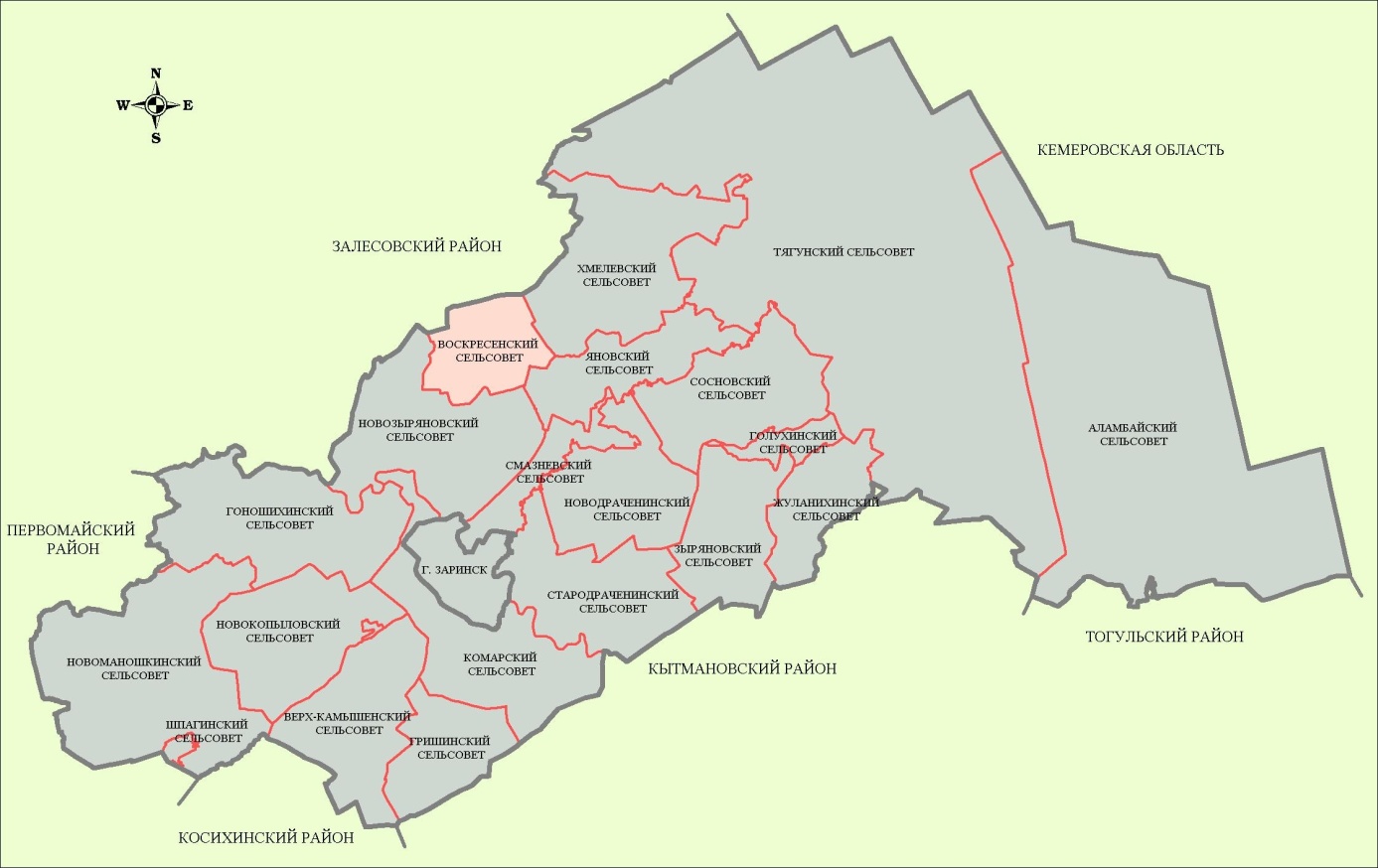 Рис. 2. Местоположение муниципального образованияСело Воскресенка расположено в  от краевого центра г. Барнаула и в  от г. Заринска. Связь с районным центром осуществляется по автомобильной дороге муниципального значения «Подъезд к с. Воскресенка», далее по автомобильной дороге регионального значения «Мартыново-Тогул-Залесово».Общая площадь МО Воскресенский сельсовет 10,3 тыс. га, что составляет 2 % от территории Заринского района.Село Воскресенка образовано в конце 18 века на реке Татарка среди лесов. Жители занимались земледелием и животноводством, заготавливали дары природы (ягоды, грибы), охотились.По агроклиматическому районированию Алтайского края территория муниципального образования расположена в умеренно теплом, увлажненном подрайоне. Климат резко-континентальный, средняя температура января -17,7, средняя температура июля +19,7, среднегодовое количество осадков , преобладающее направление ветров юго-западное и северо-восточное, глубина промерзания грунтов . Территория сельсовета расположена на Предсалаирской равнине и предгорьях Салаира и представляет собой увалистую равнину с абсолютными отметками 200-. Территория расчленена логами, лощинами, ручьями и мелкими реками. Наибольшей крутизной отличаются склоны к рекам и ручьям.На территории муниципального образования основным источником водных ресурсов является река Татарка, протекающая с севера на юг и впадающая в р. Чумыш. Берега р. Татарка не высокие, вода пресная, течение реки спокойное, глубина реки в паводок до , в засушливый период менее метра. Правые притоки р. Татарка: р. Мостовая, р. Березовка, р. Кониха; левые притоки: р. Алешиха, р. Калманка. Длина притоков до , в засушливые годы частично пересыхают.Грунтовые воды в зависимости от элементов рельефа находятся на различной глубине. В пойменной части реки 2-, на возвышенностях более .Лесная растительность муниципального образования представлена березой, осиной, сосной, различными кустарниками. Растительный покров разнообразен, встречаются растения, занесенные в Красную книгу Алтайского края. Весной расцветают первоцветы, многочисленны дикорастущие лекарственные растения.Разнообразие растительности и форм рельефа создают условия для развития животного мира. На территории муниципального образования обитают: заяц, волк, лиса, рябчик, тетерев, серая куропатка, белка и другие животные, множество мелких певчих и воробьиных птиц.В геологическом отношении территория Заринского района неоднородна. Она включает части нескольких геоструктурных регионов. По тектоническому районированию территория муниципального образования находится в пределах Алтае-Саянской (Каледонская) складчатой области (Восточно-Салаирская и Центрально-Салаирская структурно-формационные зоны). На равнинах повсеместно распространены отложения четвертичной системы, они формируют несколько разновозрастных свит, представленных аллювиальными, аллювиально-озерными, субаэральными и другими континентальными осадками. В предгорной части распространены кембрийские отложения (песчаники, сланцы, известняки, конгломераты), отложения ордовикской системы (глинистые сланцы, песчаники, алевролиты, горизонты и пачки известняков), нижнекаменноугольные карбонатные толщи (песчаники, аргиллиты, известняки, пласты углей), нижнесилурийские отложения (песчаники, глинистые сланцы, известняки, конгломераты), верхнепротерозойские – нижнекембрийские отложения (глинистые сланцы, порфириты, туфы, горизонты микрокварцитов, известняков), верхнепротерозойские отложения (углеродистые известняки, горизонты микрокварцитов, зеленокаменные порфириты, сланцы).Существенное влияние на формирование инженерно-геологических условий территории оказывает интенсивная хозяйственная деятельность человека, которая часто способствует ускоренному развитию ряда неблагоприятных современных геологических процессов и явлений.Геологическое строение территории муниципального образования определяет наличие месторождений полезных ископаемых. На территории сельсовета месторождений полезных ископаемых стоящих на государственном балансе запасов нет. В настоящее время пользование недрами осуществляется только для добычи питьевых подземных вод. Питьевые воды расположены в палеозойской водоносной зоне. Запасы подземных вод не достаточно изучены.Границы муниципального образования определены по Закону о статусе и границах муниципальных образований Алтайского края.На территории сельсовета имеются следующие категории земель: сельскохозяйственного назначения, населенных пунктов, лесного фонда.К землям населенных пунктов относится территория с. Воскресенка.К категории земель лесного фонда относятся земли Воскресенского лесничества (Хмелевское и Сорокинское участковые лесничества). В основном это защитные и ценные леса. Разрешенный вид использования данных лесов: заготовка пищевых лесных ресурсов и сбор лекарственных растений, осуществление научно-исследовательской деятельности, образовательной деятельности, осуществление рекреационной деятельности, выполнение работ по геологическому изучению недр, разработка месторождений полезных ископаемых, строительство, реконструкция, эксплуатация линий  электропередачи, линий связи, дорог, трубопроводов и др. линейных объектов, осуществление религиозной деятельности.На территории сельсовета имеются следующие категории земель: сельскохозяйственного назначения, населенных пунктов, лесного фонда.К землям населенных пунктов относится территория с. Воскресенка.К категории земель лесного фонда относятся земли Воскресенского лесничества (Хмелевское и Сорокинское участковые лесничества). В основном это защитные и ценные леса. Разрешенный вид использования данных лесов: заготовка пищевых лесных ресурсов и сбор лекарственных растений, осуществление научно-исследовательской деятельности, образовательной деятельности, осуществление рекреационной деятельности, выполнение работ по геологическому изучению недр, разработка месторождений полезных ископаемых, строительство, реконструкция, эксплуатация линий  электропередачи, линий связи, дорог, трубопроводов и др. линейных объектов, осуществление религиозной деятельности.Муниципальное образование расположено в северо-западной части Заринского района. Главной планировочной осью муниципального образования является автомобильная дорога «Подъезд к с. Воскресенка», по которой осуществляется въезд в село с западной стороны. Село расположено по берегу р. Татарка. Планировочная структура центра села регулярная, квартальная. Основная часть села имеет хаотичную жилую застройку.Главная улица села ул. Титова, вдоль нее сосредоточены основные социально значимые объекты, административные здания, объекты торговли. Жилая застройка занимает основную часть населенного пункта и представлена в основном одноэтажными домами усадебного типа со средней площадью земельных участков .Значительная часть улиц и проездов имеют грунтовое покрытие, находятся в неудовлетворительном состоянии и не отвечают нормативным параметрам. Объекты транспортной инфраструктуры отсутствуют. Инженерная инфраструктура представлена объектами, электроснабжения, водоснабжения и связи.Озеленение населенного пункта в основном выполнено на приусадебных участках, на территориях общественно-делового назначения. В центральной части села расположена детская площадка.Территории производственного и коммунально-складского назначения сформировались в основном в северной и западной части села.Объекты специального назначения расположены к востоку и западу от населенного пункта.Размещение большинства производственных предприятий в непосредственной близости от жилой застройки не отвечает санитарным нормам: часть существующих жилых зданий находится в санитарно-защитных зонах предприятий.Из объектов специального назначения, расположенных в непосредственной близости от села, имеется скотомогильник с захоронением в ямах, расположенный к северо-западу от села.Проектом определен баланс земель населенного пункта Таблица 8.Таблица 8 Баланс территорий в границах с. Воскресенка Планировочная организация территории с. Воскресенка и муниципального образования в целом базируется на следующих проектно-аналитических материалах:– анализе современного функционального использования территории муниципального образования, сложившейся планировочной структуры населенного пункта с учетом взаимосвязей с сопредельными территориями;– комплексной оценке территории, ее социально-демографических условий, производственного и транспортного потенциала;– данных о природно-климатических условиях территории, ее ландшафте, рельефе и природных элементах;– ранее утвержденной градостроительной документации.В результате проведенного анализа выявлены основные цели и задачи по планировочной организации территории муниципального образования:– установление функционального зонирования территории населенного пункта с отображением параметров планируемого развития;– сохранение застройки жилых кварталов с учетом сноса ветхого фонда и строительства современных индивидуальных жилых домов, освоение новых территорий для застройки;– развитие общественного центра населенного пункта, нормативное обеспечение объектами общественно-деловой и социальной инфраструктуры;– упорядочение и развитие производственных и коммунально-складских территорий, создающих экономическую базу сельского совета; – совершенствование улично-дорожной сети с учетом перспективных направлений развития территорий; – инженерное обеспечение населенного пункта с учетом существующих сетей и проектных разработок;– формирование зон отдыха населения с учетом природных особенностей территории;– обеспечение экологической безопасности и защиты территории от чрезвычайных ситуаций, формирование санитарно-защитных и охранных зон.Задачей генерального плана является разработка принципиальной градостроительной концепции и выявление путей её решения, позволяющей реализовать конкретные предложения проекта, которые возможно осуществить в течение расчетного периода. Жилищное строительство планируется развивать на свободных от застройки территориях в границе населенного пункта.Дальнейшее развитие получит общественный центр села за счет строительства и реконструкции объектов общественно-делового назначения.Баланс функциональных зон на расчетный срок приведен в таблице 9.Таблица 9Баланс функциональных зон в границах МО Воскресенский сельсовет на расчетный срок3.3. Динамика численности населения, демография, рынок труда и занятостиАнализ демографической ситуации МО Воскресенский сельсовет и перспективы её изменения проводились на основе исходных данных, предоставленных специалистами Администрации сельсовета (Таблица 10-12).На начало . численность населения муниципального образования  составила 386 человек. В трудоспособном возрасте находится 50 % от всего населения. Трудоспособное население в основном занято на сельскохозяйственных предприятиях, в бюджетных организациях (образование, медицина, культура) и торговле. Значительная часть трудоспособного населения работают за пределами муниципального образования.Таблица 10Демографические показатели по МО Воскресенский сельсовет на начало года Таблица 11Численность постоянного населенияТаблица 12Распределение трудовых ресурсов по МО Воскресенский сельсоветПрогноз численности населения муниципального образования до 2035 года произведён двумя методами на основе демографических показателей за 2009-2015 гг.1вариант. Статистический методРасчет ведется с применением формулы (ф. 1).,	      (1)		Где, Нр – численность населения на расчетный срок, человек;Нф – фактическая численность населения в исходном году (на начальный год расчёта), человек;П – естественный среднегодовой прирост населения, %;М – среднегодовая разница миграции населения, %;t – расчётный срок, лет.При сохранении существующих показателей темпа естественного прироста населения и миграции в дальнейшем будет происходить снижение численности постоянно проживающего населения в с. Воскресенка.2 вариант. Метод трудового балансаИсходя из оптимистического варианта развития сельского поселения с учетом социально-экономической базы населенного пункта, проведен расчет численности населения методом трудового баланса.Для расчета данным методом используется формула 2.Hр =    А * 100   ,       (2)         Т-а-в-п+т-БГде, Hр –  численность населения на расчетный срок, человек;А – абсолютная численность градообразующих кадров на перспективу;Т – удельный вес населения в трудоспособном возрасте, 52-60%;а – численность занятых в домашних и личных подсобных хозяйствах в трудоспособном возрасте, 12%;в – численность учащихся в трудоспособном возрасте, обучающихся с отрывом от производства, 100% учащихся в средних специальных заведениях, ПТУ, и на дневных отделениях вузов (4%);п – численность неработающих инвалидов труда в трудоспособном возрасте, 1%;т – численность работающих пенсионеров, 30-40% численности старшей возрастной группы (8%);Б – численность обслуживающей группы населения, 25%.На расчетный срок предполагается незначительное увеличение численности населения занятых в градообразующих отраслях экономики в 1,2 раза за счет:– снижения миграционного оттока населения и создания благоприятных социальных условий проживания населения;– развития предприятий малого и среднего бизнеса по производству и переработке сельскохозяйственной продукции, лесопереработки и обслуживания населения.3.4. Динамика жилой застройки, площадей бюджетных организаций, административно коммерческих зданий, прогнозируемые изменения в сельском хозяйстве и промышленности на весь период разработки программыЖилищный фонд существующее положениеЖилищный фонд муниципального образования составляет 3,852 тыс. кв. м общей площади. Дома в основном одноэтажные одноквартирные деревянные или кирпичные. Жилье находится в частной собственности граждан.Жилищный фонд частично благоустроен. Основная часть жилищного фонда оборудована газовыми плитами, центральным водоснабжением (70%). Централизованным теплоснабжением обеспечен объект образования.В настоящее время в сельском поселении числится 151 домовладение, средний состав семьи 2,5 человека (постоянно проживающие).Обеспеченность населения муниципального образования общей площадью жилья составляет 10 кв.м/чел.Средняя плотность населения по муниципальному образованию – 3,7 чел/100 га. Норма отвода земельного участка под строительство индивидуального жилья: минимальная 0,05, максимальная .Площадь земель под существующей жилой застройкой составляет .Жилищный фонд на расчетный срокРасчет объемов нового жилищного строительства на расчетный срок произведен исходя из прогнозируемой численности населения с учетом резервных возможностей территории. Существующая численность населения села составляет 386 человек. На расчетный срок планируется увеличение населения до 460 человек с учетом временно выбывших. Коэффициент семейности на расчетный период принят 2,5. При последующих расчетах проектом принята средняя площадь земельного участка на одно домовладение  (в соответствии с Решением Заринского районного Совета народных депутатов № 20 от 25.10.2006 г.).Площадь территории под планируемую усадебную застройку, составляет , на указанной территории может разместиться 55 участков. В санитарно-защитную зону предприятий попадает 13 жилых домов. Жилье планируется сохранить до амортизационного износа с последующим выделением жителям новых участков на планируемой территории. Обеспеченность общей площадью жилищного фонда на расчетный период  принята 20 м²/чел. (с учетом существующей обеспеченности). Общая площадь жилищного фонда на конец расчетного срока составит 9,2 тыс. м² Таблица 13.Таблица 13Объемы жилищного строительства  на территории с. ВоскресенкаСоциальная сфера существующее положение:ЗдравоохранениеСистема здравоохранения муниципального образования представлена одним медицинским учреждением ФАП, расположенным на территории с. Воскресенка в здании школы. Аптечный пункт расположен в помещении ФАП. Согласно Нормативам градостроительного проектирования Алтайского края установлены радиусы доступности медицинских учреждений. ФАП находится в пешеходной доступности для всех жителей села.ОбразованиеОдним из важных индикаторов развития социальной системы территории муниципального образования является образование. В с. Воскресенка расположена средняя школа проектной вместимостью  100 мест. Число учащихся в . составило 32 человека, количество преподавателей 8. Детское дошкольное учреждение на момент разработки генерального плана не функционирует, существующая мощность детского сада 50 мест.Мощность существующей школы в соответствии с приложением 8 Нормативов градостроительного проектирования Алтайского края удовлетворяет потребностям по количеству мест с учетом 100 % уровня охвата школьников.Согласно Нормативам градостроительного проектирования Алтайского края установлены радиусы доступности учреждений общего образования для сельской местности. Радиус доступности школы покрывает 100 % жилой застройки.Культура и спортНа территории муниципального образования имеются объекты культурно-досугового назначения: сельский дом культуры на 200 мест и библиотека.Объектов капитального строительства спортивного направления на территории села нет. Спортивная площадка расположена на территории школы.Торговое и бытовое обслуживаниеСфера торговли, общественного питания и бытового обслуживания населения на территории сельского поселения развита недостаточно.Сеть объектов торговли насчитывает 3 торговые точки по продаже продовольственных и непродовольственных товаров (торговая площадь ). Две торговые точки имеют временное размещение.Объекты общественного питания общедоступного типа отсутствуют, для учащихся организовано питание в школьной столовой. Объекты бытового обслуживания отсутствуют.К организациям и учреждениям управления, кредитно-финансовым учреждениям и предприятиям связи относятся: администрация Воскресенского сельсовета, почтовое отделение, опорный пункт полиции.Объекты социального значения на расчетный срокМощность планируемых объектов социальной сферы рассчитана в соответствии с требованиями Нормативов градостроительного проектирования Алтайского края, исходя из современного состояния сложившейся системы обслуживания населения и решения задачи наиболее полного удовлетворения потребностей жителей в учреждениях различных видов обслуживания.Потребность населения (с учетом прироста населения) в объектах социальной сферы приведена в Таблице 14.Таблица 14Потребность населения в основных видах объектов социальной сферыВ генеральном плане МО Воскресенский сельсовет в области социальной сферы предлагаются следующие мероприятия:– реконструкция здания недействующего магазина под кафе на 10 мест и магазин (ул. Титова);– капитальный ремонт здания детского сада с сохранением профиля;– строительство пункта приема вторичного сырья (ул. Титова);– оборудование помещения под бытовые услуги на три рабочих места в здании сельского клуба.Строительство и реконструкция объектов капитального строительства, расположенных в защитной зоне объектов культурного наследия возможны после разработки проекта зоны охраны объекта культурного наследия, при условии, что объекты капитального строительства не будут располагаться в границах охранной зоны.Сельское хозяйство и производственная сфера существующее положение Сельскохозяйственным производством на территории муниципального образования занимается СПК «Путь Победы». Основным видом хозяйственной деятельности предприятия являются производство зерновых культур, кормовых культур, молока и мяса.Поголовье скота, содержащегося на личном подворье у населения, следующее: 6 голов лошадей, 352 голов КРС, 112 голов овец и коз, около 360 голов свиней, 205 кроликов и 650 голов птицы.Объекты производственного назначения связаны в основном с производством сельскохозяйственной продукции: зерноток, стоянки и гаражи сельскохозяйственной техники, мастерские, склады сельскохозяйственной продукции.Сельскохозяйственные угодья на территории муниципального образования достаточно освоены, дальнейшее развитие сельского хозяйства в значительной степени будет зависеть от уровня интенсивности использования имеющихся угодий, расширения производства и рынка сбыта, строительства предприятий по переработке сельскохозяйственной продукции.Малый бизнес на территории сельского поселения развит не достаточно. Основная деятельность предприятий малого бизнеса это торговля. На территории села имеется пилорама.ВыводыАнализируя социально-экономическое положение МО Воскресенский сельсовет можно сделать следующие выводы:– численность населения за последние годы снизилась;– жилищный фонд не достаточно благоустроен;– недостаточно объектов торговли;– предприятия малого бизнеса заняты в основном торговой деятельностью, нет предприятий оказывающих бытовые услуги.В то же время имеется ряд факторов способствующих развитию территории:– наличие сельскохозяйственных угодий способствует развитию сельскохозяйственного производства и организации предприятий по переработке сельскохозяйственной продукции;– наличие лесных и водных ресурсов является благоприятным фактором для развития лесопереработки, туризма.Дальнейшее развитие муниципального образования возможно при наиболее полном использовании потенциала и ресурсов территории с привлечением инвестиционных средств в различные отрасли экономики.Сельское хозяйство и производственная сфера на расчетный срокПредприятия производственного и коммунально-складского назначения размещаются в основном к северу и западу от селитебной территории населенного пункта.Производственные объекты имеют III-IV классы опасности (санитарная зона 300 и ). В санитарно-защитную зону объектов попадает часть жилой застройки.Состав производственной базы муниципального образования представлен в Таблице 15.Таблица 15Состав производственной базы МО Воскресенский сельсоветНа территории сельского поселения приоритетными направлениями развития производственной сферы являются растениеводство, животноводство и лесопереработка.Предлагаются следующие мероприятия по упорядочению и развитию объектов производственного назначения:– развитие объектов сельскохозяйственного назначения на существующих территориях;– установление санитарно-защитных зон от предприятий, оказывающих негативное влияние на жилую застройку;– проведение мероприятий по сокращению СЗЗ или перепрофилирование производства для исключения негативного воздействия на жилую застройку.3.5. Модель расчета перспективного спроса коммунальных ресурсовНаряду с прогнозами территориального развития поселения важное значение при разработке программы комплексного развития систем коммунальной инфраструктуры играет оценка потребления товаров и услуг организаций коммунального комплекса. Во-первых, объемы потребления должны быть обеспечены соответствующими производственными мощностями организаций коммунального комплекса. Системы коммунальной инфраструктуры должны обеспечивать снабжение потребителей товарами и услугами в соответствии с требованиями к их качеству, в том числе круглосуточное и бесперебойное снабжение. Во-вторых, прогнозные объемы потребления товаров и услуг должны учитываться при расчете надбавок к тарифам, которые являются одним из основных источников финансирования инвестиционных программ организаций коммунального комплекса. Совокупное потребление коммунальных услуг определяется как сумма потребления услуг по всем категориям потребителей. Оценка совокупного потребления для целей программы комплексного развития проводится по трем основным категориям:население;бюджетные учреждения;прочие предприятия и организации.Объем потребления услуг потребителями категории «население» определяется как произведение планируемой на период численности населения или площади жилищного фонда на удельный объем потребления товаров (услуг) организаций коммунального комплекса: 	где,где, СПi – совокупное потребление i-й коммунальной услуги (теплоснабжения, водоснабжения, водоотведения и очистки сточных вод, электроснабжения, газоснабжения, захоронения ТБО) населением, в соответствующих единицах измерения в год;ОПi – определяющий показатель для i-й коммунальной услуги (численность населения, пользующегося i-й коммунальной услугой, площадь жилищного фонда, подключенного к i-й системе коммунальной инфраструктуры) в соответствующих единицах измерения;УОi – удельный объем потребления i-й коммунальной услуги в год, приведенной к определяющему показателю.Удельные объемы потребления коммунальных услуг определяются на основании оценки фактической реализации коммунальных услуг населению по данным статистических наблюдений за ряд лет (3-5). В случае отсутствия достоверных данных в качестве удельных объемов потребления могут быть приняты утвержденные в установленном порядке нормативы потребления коммунальных услуг, приведенные к году. В этом случае также должно учитываться влияние мероприятий по энергосбережению (установка приборов учета, применение энергоэффективных осветительных приборов, утепление фасадов, автоматизация системы теплоснабжения и др.).При оценке перспективного совокупного потребления услуг организаций коммунального комплекса населением учитывается прогнозируемые значения численности населения и площади жилищного фонда с учетом его ввода и выбытия на рассматриваемый период.Оценка перспективного потребления коммунальных услуг бюджетными учреждениями поселения основывается на зависимости потребления коммунальных услуг между потребителями различных категорий. Расчет осуществляется исходя из отношения объемов потребления коммунальных услуг населением, как основного потребителя и прочими потребителями. Данная зависимость обуславливается тем, что развитие бюджетных учреждений определяется в первую очередь численностью населения. Оценка выполняется по формуле:ОП бюдж.i – объем потребления i-й коммунальной услуги бюджетными учреждениями в соответствующих ед. измерения в год;ОП бюдж. факт I – фактический объем потребления i-й коммунальной услуги бюджетными учреждениями за предыдущий период, в соответствующих ед. измерения в год;ОП нас. факт I – фактический объем потребления i-й коммунальной услуги населением за предыдущий период, в соответствующих ед. измерении в год;СПi – расчетная величина совокупного потребления i-й коммунальной услуги населением на рассматриваемый период.Ст. ТягунРешения генерального плана населенного пункта в социальной сфере предполагают следующие мероприятия:– перепрофилирование и реконструкцию существующих объектов соцкультбыта;– строительство новых объектов в соответствии с нормативной потребностью. Мощность размещаемых объектов рассчитывается в соответствии с требованиями Нормативов градостроительного проектирования Алтайского края и положениями СНиП 2.07.01-89* «Градостроительство. Планировка и застройка городских и сельских поселений». А так же исходя из современного состояния сложившейся системы обслуживания населения и решения задачи наиболее полного удовлетворения потребностей жителей в учреждениях различных видов обслуживания. 4. целевые показателиспросаразвития системы развития коммунальной инфраструктуры4.1. Показатели спроса на коммунальные ресурсыВ настоящее время деятельность коммунального комплекса муниципального образования характеризуется неравномерным развитием систем коммунальной инфраструктуры поселения, низким качеством предоставления коммунальных услуг, неэффективным использованием природных ресурсов.Причинами возникновения проблем является:- высокий процент изношенности коммунальной инфраструктуры, - высокое содержание железа в воде артезианских скважин;- высокий тариф по оплате за ЖКУ.Следствием износа объектов ЖКХ является качество предоставляемых коммунальных услуг, не соответствующее запросам потребителей. А в связи с наличием потерь в системах водоснабжения и других непроизводительных расходов сохраняется высокий уровень затрат предприятий ЖКХ, что в целом негативно сказывается на финансовых результатах их хозяйственной деятельности.Показатели предоставляемых услуг приведены в Таблице 16.Таблица 164.2. ЭлектроснабжениеРасчет электрических нагрузок планируемых объектов Муниципального образования Воскресенский сельсовет Заринского района Алтайского края в границах с. Воскресенка на расчетный период до 2035 года произведен на основании:- технического задания на проектирование;- карты генерального плана с. Воскресенка в масштабе 1:5000 с нанесением существующих инженерных сетей, действующих и планируемых на расчетный период объектов;- характеристики планируемых объектов;- существующей схемы электроснабжения МО Воскресенский сельсовет; - действующих нормативных документов по проектированию, строительству и эксплуатации электрических сетей;- Нормативов градостроительного проектирования Алтайского края.На расчетный период планируется строительство индивидуальных жилых домов усадебной застройки. Планируемые жилые дома будут оборудованы плитами для приготовления пищи на сжиженном (баллонном) газе и твердом топливе. Таблица 17Расчетное потребление электроэнергии в жилом секторе планируемой застройкиЭлектропотребление в жилом секторе планируемой застройки предполагает оснащение жилых домов современными бытовыми машинами и приборами, наличие нескольких одноименных бытовых приборов, а также расход электроэнергии на личное приусадебное хозяйство (ЛПХ).Количество проживающих в жилом доме составляет от 1 до 3-х человек. Удельное годовое расчетное электропотребление в жилом секторе перспективной застройки составит 1460 кВт*час в год на человека. Расчет электрических нагрузок планируемых объектов МО Воскресенский сельсовет выполнен согласно СП 31-110-2003 («Свод правил по проектированию и строительству. Проектирование и монтаж электроустановок жилых и общественных зданий.») и РД 34.20.185-94 («Инструкция по проектированию городских электрических сетей»).Категории планируемых объектов по степени обеспечения надежности электроснабжения приняты в соответствии с ПУЭ (гл.1.2) и СП 31-110-2003 (гл.5, табл.5.1). Электроприемники планируемых объектов относятся ко II и III категориям по надежности электроснабжения. Расчетная потребность в средствах электроснабжения определена исходя из удельных электрических нагрузок планируемых объектов, принятых по табл.6.1, 6.14  СП 31-110-2003 и табл.2.1.1, 2.2.1 РД 34.20.185-94.Расчетная электрическая нагрузка жилых домов усадебного типа, приведенная к шинам 0,4кВ ТП, определена из удельных нагрузок жилых домов с учетом коэффициента участия в максимуме нагрузок К1, равного 0,5 для жилых домов с плитами на сжиженном газе и твердом топливе. Строительство новых объектов производственной сферы на расчетный период генеральным планом не предусматривается. Предполагается развитие производственных и сельскохозяйственных объектов на существующих территориях в счет существующей мощности объектов. Коэффициент мощности для расчета силовых сетей принят по п.6.12 и п.6.30, табл.6.12 СП 31-110-2003.Данные расчета сведены  в таблицы 7 и 8.Для снижения электропотребления и более эффективного использования электроэнергии проектом предлагается при строительстве и эксплуатации планируемых объектов применение энергосберегающих технологий и  использование инновационных разработок в сфере электросбережения:  - использование экономичных электроприборов класса энергоэффективности не ниже А;  - создание энергосберегающего режима в работе механизмов, которые часть времени работают с пониженной нагрузкой (вентиляторы, кондиционеры, насосы) с помощью частотно-регулируемых электроприводов со встроенными функциями оптимизации энергопотребления; - применение инновационных светотехнических технологий (светильники на светодиодах, энергосберегающие лампы, системы «умного освещения»).Таблица 18Расчетные электрические нагрузки МО Воскресенский сельсоветТаблица 19Итоговые данные расчета электрических нагрузок Генеральным планом определена потребность в установке новых и реконструкции существующих трансформаторных подстанций 10/0,4кВ по МО Воскресенский сельсовет на расчетный период до 2035 года. Таблица 20Планируемые источники электроснабжения для объектов перспективной застройки МО Воскресенский сельсоветЭлектроснабжение планируемых объектов МО Воскресенский сельсовет предусматривается от одной проектируемой однотрансформаторной подстанции 10/0,4 кВ мощностью 160 кВА и от действующих трансформаторных подстанций 10/0,4кВ. ЗаключениеДля обеспечения расчетных параметров комплексного территориального развития объектов МО Воскресенский сельсовет, с учетом изменения планировочной структуры села Воскресенка на  расчетный период до 2035 года, а также для повышения надежности электроснабжения, генеральным планом предусмотрено:Установка одной проектируемой комплектной однотрансформаторной подстанции 10/0,4 кВ мощностью 160 кВА в с. Воскресенка для электроснабжения планируемых объектов перспективной застройки. Увеличение мощностей действующих трансформаторных подстанций 10/0,4кВ в зоне существующей застройки, по необходимости.Текущий ремонт и замена технологического оборудования трансформаторных подстанций 10/0,4кВ МО Воскресенский сельсовет по мере физического и морального износа электрооборудования.Обеспечение резервным источником питания всех зданий и сооружений существующей застройки, относящихся ко II категории.Ремонт и реконструкция распределительных сетей 10кВ и 0,4кВ по мере их физического износа.При проведении ремонта и реконструкции сетей ВЛ-10кВ и ВЛ-0,4кВ произвести замену неизолированных проводов на самонесущий изолированный провод СИП и замену деревянных стоек опор на железобетонные. Сечение проводов определить по расчету, исходя из пропускаемой нагрузки и климатических условий. Строительство проектируемых сетей ВЛ-10кВ для электроснабжения планируемой КТП-10/0,4кВ в с. Воскресенка общей протяженностью .    Разработка рабочих проектов внешнего и внутреннего электроснабжения запланированных генпланом объектов.4.3. ТеплоснабжениеОдной из главных задач энергетического комплекса является надежное и полное обеспечение тепловой энергией населения и промышленности, повышение надежности, безотказности, ремонтопригодности и сохраняемости систем теплообеспечения.Проектом предусматривается теплоснабжение существующих и  планируемых общественных зданий,  жилого сектора индивидуальной застройки от автономных генераторов тепла, работающих на твердом топливе.Таблица 21Расчётная тепловая нагрузка существующих и планируемых потребителей на    расчетный срокЧасовой расход тепла от централизованных источников (существующая котельная с присоединением к ней здания детского сада) с учетом непроизводительных потерь равна 0,280 Гкал/час – уточнить при рабочем проектировании.Годовой расход тепла от централизованных источников тепла – 665,80 Гкал.Годовой расход тепла от индивидуальных источников тепла –5354,58 Гкал.Размещение источников теплоснабжения в жилой застройке должно быть обосновано акустическими расчетами с мероприятиями по достижению нормативных уровней шума и вибрации в соответствии с нормативно-технической документацией.Расчеты прогнозных нагрузок всех видов инженерно-технического обеспечения территории поселения, выполненные по удельным и укрупненным показателям, являются предварительными и подлежат уточнению на последующих стадиях проектирования. Теплоснабжение планируемых объектов производственной сферы будет осуществляться от индивидуальных источников и решаться в каждом конкретном случае на последующих стадиях проектирования.Выводы:1. В МО Воскресенский сельсовет предусматривается обследование, реконструкция и модернизация действующей котельной. В системах распределения тепла рекомендуется замена ветхих тепловых сетей и прокладка новых к зданию детского сада, применение подземной прокладки теплопроводов, использования современных теплоизоляционных материалов, использование энергосберегающих технологий.2. Теплоснабжение планируемых и существующих общественно-деловых объектов в с. Воскресенка планируется от индивидуальных источников, работающих на сжиженном газе или твердом топливе.3. Планируемый и существующий жилой сектор индивидуальной застройки в МО Воскресенский сельсовет будет снабжаться теплом от автономных генераторов тепла, работающих на сжиженном газе или твердом топливе.4. Планируется проведение мероприятий, повышающих энергоэффективность системы энергоснабжения: энергетическое обследование существующих объектов жилищной и бюджетной сферы; капитальный ремонт существующих зданий и строительство новых с повышенными требованиями к теплотехническим характеристикам зданий.5. Выполнение мероприятий по капитальному ремонту, реконструкции и модернизации зданий АБК, гаражей, производственных помещений, с целью сокращения энергопотребления, внедрение энергоэффективного отопительного оборудования.6. Для зданий, в которых не допускаются перерывы в подаче теплоты (больницы, детские дошкольные учреждения, школы) предусматривать резервирование, обеспечивающее 100 %-ную подачу теплоты тепловыми сетями. Допускается предусматривать местные резервные источники теплоты.Таблица 22 Основные технико-экономические показатели по МО Воскресенский сельсовет4.4. ВодоснабжениеЗадача по обеспечению населения чистой водой входит в число приоритетов долгосрочного социально-экономического развития Алтайского края, ее решение позволяет дать возможность улучшить качество жизни населения, предотвратить чрезвычайные ситуации, связанные с функционированием систем водоснабжения, водоотведения и очистки сточных вод, создать условия для эффективного и устойчивого развития региона. Большой процент сельского населения Алтайского края не обеспечены услугами централизованного водоснабжения, а более половины не имеют возможности пользоваться водой из подземных источников и вынуждены использовать для питьевых целей воду из индивидуальных колонок, колодцев, рек, ручьев, открытых водоемов. Вода в этих источниках не имеет защиты от загрязнения, и неудовлетворительное её санитарно-техническое состояние представляет угрозу возникновения и распространения инфекционных заболеваний среди населения. Программные мероприятия по обеспечению населения Алтайского края питьевой водой: - дальнейшее развитие систем централизованного водоснабжения;- проектирование и строительство очистных сооружений;- проектирование и реконструкция магистральных водоводов;- реконструкция водопроводных сетей и водонапорных башен, расширение сети водозаборов.- предотвращение загрязнения источников питьевого водоснабжения, обеспечение их соответствия санитарно-гигиеническим требованиям.Число жителей МО Воскресенский сельсовет на расчетный срок: 460 человек и 184 домохозяйства;Проект схемы систем водоснабжения и водоотведения сельского поселения выполнен в соответствии с требованиями СП30.13330.2012,СП31.13330.2012, СП 42.13330.2011, СанПиН 2.1.4.1074-01, СанПиН 2.1.4.1175-02, ГОСТ 2761-84*, СанПиН 2.1.4.1110-02 с учетом санитарно-гигиенической надежности получения питьевой воды, экологических и ресурсосберегающих требований.Хозяйственно-питьевое водоснабжение.Вода используется на хозяйственно-питьевые нужды, индивидуальное животноводство, полив приусадебных участков, производственное водоснабжение.Удельные среднесуточные (за год) нормы водопотребления принимаются в соответствии с СП 31.13330.2012.При расчете общего водопотребления для населенных пунктов, в связи с отсутствием данных и стадией проектирования, согласно примечанию 3, таблицы 1, СП 31.13330.2012 - количество воды на неучтенные расходы принято дополнительно, в процентном отношении от суммарного расхода воды на хозяйственно-питьевые нужды населенных пунктов. Расчеты по водопотреблению МО Воскресенский сельсовет на расчетный 2035 год сведены в Таблицу 23.Планируется для снабжения водой поселения использовать существующие водозаборы.Таблица 23ВодопотреблениеДля решения поставленных задач по водоснабжению населения водой надлежащего качества, охраны природных вод от загрязнения сточными водами необходимо выполнение следующих мероприятий:- разработка нормативной базы, обязывающей водопользователей проводить в обязательном порядке систематические режимные наблюдения и исследования по качеству используемых ими вод и загрязнением источников;- внедрение водосберегающих технологий, развитие систем повторного и оборотного водоснабжения;- увеличение пунктов забора проб и лабораторий по анализу хозпитьевой воды и стоков и строгое соблюдение периодичности их проведения.При выполнении рабочего проекта планировки в развитие генерального плана, необходимо, на основании уточненных расчетов инженерных нагрузок и соответствующих технических условий, разработать принципиальные схемы размещения водопроводных сетей и сооружений инженерно-технического обеспечения.4.5. ВодоотведениеПри проектировании систем канализации населенных пунктов расчетное удельное среднесуточное водоотведение жидких коммунальных отходов равно удельному среднесуточному водопотреблению без учета расхода воды на полив.Расход жидких коммунальных отходов МО Воскресенский сельсовет составит: 95,22м3/сут;  34755,30  м3/год.Плановые мероприятия для МО Воскресенский сельсовет на расчетный 2035 год по водоотведению: 1. Планируемые и существующие объекты социальной сферы и общественные здания рекомендуется оснастить накопителями жидких коммунальных отходов с применением водонепроницаемых материалов с последующим вывозом сточных вод ассенизационными машинами на канализационные очистные сооружения, либо оснащение их блоком локальных очистных сооружений, обеспечивающих 98٪-ную степень очистки. В качестве сборника жидких коммунальных отходов по согласованию с территориальными органами Роспотребнадзора и охраны природы следует проектировать аккумулирующие резервуары. В зависимости от количества отходов и принятого периода накопления емкость резервуара может приниматься до . 2.  В домах усадебной застройки планируется два варианта водоотведения:- использование индивидуальных накопителей жидких коммунальных отходов для жилых и общественных зданий (существующих и планируемых) с последующим  вывозом отходов на очистные сооружения. - использование автономных систем канализации, обеспечивающих сбор жидких коммунальных отходов от выпусков дома и других объектов усадьбы, их отведение в местные сооружения очистки в соответствии с требованиями санитарных и природоохранных норм. 3. Производственные жидкие отходы от предприятий сельского поселения, содержащие специфические загрязнения, должны пройти соответствующую очистку на локальных очистных сооружениях. 4. Ввод в эксплуатацию производственных помещений животноводческих предприятий должен осуществляться одновременно с системой обработки и использования навоза и навозных стоков. Способы и средства удаления отходов из помещений должны обеспечивать своевременное их удаление. Для гидросмывов должна использоваться непитьевая вода. Жидкий навоз и навозные стоки должны подвергаться очистке: механической, искусственной и естественной биологической очистке или физико-химической обработке. Выбор очистки диктуется местными условиями. Твердая фракция жидкого навоза подлежит биотермическому обеззараживанию в буртах с последующей утилизацией на полях, жидкая - в накопителях с дальнейшим использованием на сельхозугодиях. В составе очистных сооружений следует предусматривать гидроизолированные накопители для активного ила и сырого осадка.5. Проектом предусматривается прокладка самотечных сетей канализации от жилых и общественных зданий до накопителей жидких коммунальных отходов. Сети канализации приняты из раструбных технических полиэтиленовых или чугунных труб на гибких стыковых соединениях. Утилизация жидких коммунальных отходов от объектов социальной сферы, жилых и общественных зданий планируется в водонепроницаемые выгреба с последующим вывозом специализированным транспортом в места приема отходов согласованные с органами Роспотребнадзора. Вывоз отходов осуществляют перевозчики,  имеющие лицензию на данный вид деятельности.Выводы:1. Планируется к 2025 году осуществить реконструкцию и модернизацию существующего узла водозабора в с. Воскресенка.2. На расчетный срок (.) планируется 100% централизованное МО Воскресенский сельсовет. Кольцевая схема водоснабжения обеспечит всех потребителей водой необходимого качества и количества, что повысит комфортность среды проживания населения.3. На расчетный срок планируется произвести замену изношенных водопроводных сетей (применить напорные полиэтиленовые трубы) и строительство новых.4. Жидкие коммунальные отходы от объектов социальной сферы, жилых и общественных зданий сельского поселения будут вывозиться в места приема жидких коммунальных отходов, согласованные с органами Роспотребнадзора.5. Проектирование систем водоснабжения и водоотведения производственных и сельскохозяйственных предприятий осуществлять в основном по ведомственным проектам с внедрением передовых безводных или маловодных технологий, с внедрением систем оборотного водоснабжения, использования очищенных поверхностных вод, с нормированием очищенных поверхностных вод в строгом соответствии с международными стандартами. 4.6. ГазоснабжениеРегиональной программой газификации централизованное газоснабжение Заринского района в ближайшие годы не предусмотрено. Газоснабжение села будет осуществляться привозным сжиженным газом в баллонах. Суточный расход газа населением с. Воскресенка на расчетный срок составит 92 кг/сут. (из расчета 0,2 кг/сут. на 1 чел). Для обеспечения потребностей населения газом потребуется в год 33,6 т.На конец расчетного срока генерального плана возможна газификация района с подключением села к системе газоснабжения. В этом случае необходима разработка схемы газификации населенного пункта с учетом размещения магистральных сетей и объектов газоснабжения4.8. Измерительно-расчетная система коммунальной инфраструктурыПо состоянию на начало 2019 г. В муниципальном образовании отсутствует Единая муниципальная база информационных ресурсов (далее ЕМБИР).Учет, расчет и начисление платежей за коммунальные услуги осуществляются по квитанциям ресурсоснабжающей организации. Для осуществления деятельности по учету, расчету и начислению платежей за жилищно-коммунальные услуги в ресурсноснабжающие организации, расчетно-кассовый центр и управляющие организации используют различные программные продукты. Используемые при этом для расчетов базы данных, сформированы организациями с учетом собственных требований и поставленных задач. Это обуславливает содержание баз данных и их наполнение, однако данное условие предполагает возможность различий в информации по одноименным позициям (в частности по площадям жилых и нежилых помещений, численности проживающих) между базами данных ресурсоснабжающих и управляющих организаций. В данных условиях расчеты платы за коммунальные услуги могут быть выполнены некорректно.Съем показаний приборов учета (общедомовые и квартирные) осуществляется вручную, без применения технических средств дистанционного съема показаний.В системе взаимоотношений сторон в сфере производства и потребления жилищно-коммунальных услуг можно выделить следующих участников:жители сельского поселения (потребители коммунальных услуг);организации и предприятия;ресурсоснабжающие организации;расчетно-кассовый центр.В Таблице 24 приведены результаты анализа влияния существующей системы расчета, учета и приема платежей за коммунальные услуги на каждую из сторон в сфере производства и потребления коммунальных услуг.Результаты анализа влияния существующей системы расчета, учета и приема платежей за коммунальные услуги на каждую из сторон в сфере производства и потребления коммунальных услугТаблица 24Таким образом, существующая система в большей степени удовлетворяет интересам ресурсоснабжающих организаций за счет интересов потребителей и управляющих организаций. В рассматриваемых условиях приоритетным является получение от потребителей оплаты за коммунальные услуги, в ущерб сбалансированных отношений на взаимовыгодной основе.4.9. Сроки и этапы реализации программыПрограмма действует на срок действия генерального плана 2019-2035 годы:– 1 этап с 2019 - 2023;– 2 этап с 2024 - 2035.5. Мероприятия по развитию системы коммунальной инфраструктуры, Основные целевые индикаторы реализации мероприятий Программы комплексного развития системы коммунальной инфраструктуры5.1. Общие положенияОсновными факторами, определяющими направления разработки программы комплексного развития системы коммунальной инфраструктуры муниципального образования Воскресенский сельсовет на 2019-2023 гг. и на период до 2035 года, являются:тенденции социально-экономического развития поселения, характеризующиеся развитием рынка жилья, сфер обслуживания и промышленности до 2035 года с учетом комплексного инвестиционного плана; состояние существующей системы коммунальной инфраструктуры;перспективное строительство малоэтажных домов, направленное на улучшение жилищных условий граждан;сохранение оценочных показателей потребления коммунальных услуг на уровне установленных на 2019г. нормативов потребления;Мероприятия разрабатывались исходя из целевых индикаторов, представляющих собой доступные наблюдению и измерению характеристики состояния и развития системы коммунальной инфраструктуры, условий их эксплуатации. Достижение целевых индикаторов в результате реализации программы комплексного развития характеризует будущую модель коммунального комплекса поселения. Комплекс мероприятий по развитию системы коммунальной инфраструктуры, поселения разработан по следующим направлениям:строительство и модернизация оборудования, сетей организаций коммунального комплекса в целях повышения качества товаров (услуг), улучшения экологической ситуации;строительство и модернизация оборудования и сетей в целях подключения новых потребителей в объектах капитального строительства;Разработанные программные мероприятия систематизированы по степени их актуальности в решении вопросов развития системы коммунальной инфраструктуры в поселении и срокам реализации.Сроки реализации мероприятий программы комплексного развития коммунальной инфраструктуры, определены исходя из актуальности и эффективности мероприятий (в целях повышения качества товаров (услуг), улучшения экологической ситуации) и планируемых сроков ввода объектов капитального строительства. Мероприятия, реализуемые для подключения новых потребителей, разработаны исходя из того, что организации коммунального комплекса обеспечиваюттребуемую для подключения мощность, устройство точки подключения и врезку в существующие магистральные трубопроводы, коммунальные сети до границ участка застройки. От границ участка застройки и непосредственно до объектов строительства прокладку необходимых коммуникаций осуществляет Застройщик. Точка подключения находится на границе участка застройки, что отражается в договоре на подключение. Построенные Застройщиком сети эксплуатируются Застройщиком или передаются в муниципальную собственность в установленном порядке по соглашению сторон.Объемы мероприятий определены усредненно. Список мероприятий на конкретном объекте детализируется после разработки проектно-сметной документации (при необходимости после проведения энергетических обследований). Внебюджетными источниками в сферах деятельности организаций коммунального комплекса (электроснабжения, теплоснабжения, водоснабжения, водоотведения и очистки сточных вод, утилизации (захоронения) твердых бытовых отходов) являются средства организаций коммунального комплекса, получаемые от потребителей за счет установления тарифов, надбавок к тарифам (инвестиционной составляющей в тарифе) и тарифов на подключение (платы за подключение). Условием привлечения данных внебюджетных источников является обеспечение доступности оплаты ресурсов потребителями с учетом надбавок к тарифам (инвестиционной составляющей в тарифе) и тарифов на подключение (платы за подключение).9. Внебюджетными источниками в сферах деятельности организаций коммунального комплекса (электроснабжения, теплоснабжения, водоснабжения, водоотведения и очистки сточных вод, утилизации (захоронения) твердых бытовых отходов) являются средства организаций коммунального комплекса, получаемые от потребителей за счет установления тарифов, надбавок к тарифам (инвестиционной составляющей в тарифе) и тарифов на подключение (платы за подключение). Условием привлечения данных внебюджетных источников является обеспечение доступности оплаты ресурсов потребителями с учетом надбавок к тарифам (инвестиционной составляющей в тарифе) и тарифов на подключение (платы за подключение).В случае, когда реализация мероприятия ведет одновременно к достижению целей повышения качества товаров (услуг), улучшения экологической ситуации и подключения новых потребителей (объектов капитального строительства), мероприятие отражается в обоих инвестиционных проектах (подразделах программы). При этом количественные показатели приведены полностью в каждом направлении, стоимостные показатели распределены пропорционально подключаемым нагрузкам.Если мероприятие реализуется в течение нескольких лет, то количественные и стоимостные показатели распределяются по годам по этапам.Собственные средства организаций коммунального комплекса, направленные на реализацию мероприятий по повышению качества товаров (услуг), улучшению экологической ситуации представляют собой величину амортизационных отчислений (кроме сферы теплоснабжения), начисленных на основные средства, существующие и построенные (модернизированные) в рамках соответствующих мероприятий. Средства, полученные организациями коммунального комплекса в результате применения надбавки (инвестиционной составляющей в тарифе), имеют целевой характер и направляются на финансирование инвестиционных программ в части проведения работ по модернизации, строительству и восстановлению коммунальной инфраструктуры, осуществляемых в целях повышения качества товаров (услуг), улучшения экологической ситуации, или на возврат ранее привлеченных средств, направленных на указанные мероприятия.Средства, полученные организациями коммунального комплекса в результате применения платы за подключение, имеют целевой характер и направляются на финансирование инвестиционных программ в части проведения работ по модернизации и новому строительству коммунальной инфраструктуры муниципального образования Воскресенский сельсовет, связанным с подключением объектов капитального строительства, или на возврат ранее привлеченных средств, направленных на указанные мероприятия.5.2. Система электроснабженияОсновными целевыми индикаторами реализации мероприятий программы комплексного развития системы электроснабжения потребителей поселения являются:– Строительство проектируемых сетей ВЛ-10кВ для электроснабжения планируемой КТП-10/0,4кВ в с. Воскресенка общей протяженностью .;– реконструкция распределительных сетей 10кВ и 0,4кВ;– Установка одной проектируемой комплектной однотрансформаторной подстанции 10/0,4 кВ мощностью 160 кВА в с. Воскресенка для электроснабжения планируемых объектов перспективной застройки;– Разработка рабочих проектов внешнего и внутреннего электроснабжения запланированных генпланом объектов.5.4. Система водоснабженияОсновными целевыми индикаторами реализации мероприятий программы комплексного развития системы водоснабжения потребителей поселения являются:– строительство водопровода в границах с. Воскресенка;– реконструкция существующего водозабора, с установкой новой водонапорной башни, заменой сетей существующего водопровода и строительством резервной скважины.6. Оценка объемов и источников финансирования мероприятий (инвестиционных проектов) по проектированию,  строительству, реконструкции объектов систем коммунальной инфраструктуры необходимых для реализации муниципальной программы муниципального образования Воскресенский сельсовет Заринского района Алтайского края6.1. Общие сведенияОсновными источниками финансирования Программы являются:– средства федерального бюджета;– средства краевого бюджета;– средства местного бюджета;– средства внебюджетных источников организаций, осуществляющих строительство объектов социальной инфраструктуры.При разработке стратегии ресурсного обеспечения Программы учитывалась реальная ситуация в финансово-бюджетной сфере муниципального образования, высокая социальная и политическая значимость проблемы. Источниками финансирования Программы являются внебюджетные средства организаций, осуществляющих строительство объектов коммунальной инфраструктуры.Доля финансирования из средств местного бюджета составляет 30% от общего объема средств.Общий объем средств, направляемых на реализацию Программы, составляет 16 830 000  тыс. рублей.В целях развития систем коммунальной сферы муниципального образования необходимо провести мероприятия по строительству, реконструкции, капитальному ремонту объектов социальной сферы, расположенных на территории муниципального образования Воскресенский сельсовет. Оценка объемов и источников финансирования мероприятий (инвестиционных проектов) по проектированию, строительству, реконструкции объектов систем коммунальной инфраструктуры необходимых для реализации муниципальной программы муниципального образования Воскресенский сельсовет Заринского района Алтайского края представлена в Таблице 25. Оценка объемов и источников финансирования мероприятий по проектированию, строительству, реконструкции объектов систем коммунальной инфраструктуры муниципального образования Воскресенский сельсовет включает укрупненную оценку необходимых инвестиций с разбивкой по видам объектов, источникам финансирования, включая средства бюджетов всех уровней и внебюджетные средства.6.2. Оценка объемов и источников финансирования мероприятий (инвестиционных проектов) по проектированию,  строительству, реконструкции объектов систем коммунальной инфраструктуры необходимых для реализации муниципальной программы муниципального образования Воскресенский сельсовет Заринского района Алтайского краяТаблица 256.3. Сводные финансовые затраты по направлениям целевой программыТаблица 276.4. Ресурсное обеспечение ПрограммыСостояние и уровень развития коммунальной инфраструктуры, как важнейший элемент функционирования и развития территории, выступают наряду с демографическим прогнозом, прогнозом экономического потенциала поселения. Реализация мероприятий Программы осуществляется на условиях софинансирования за счет следующих источников: 1. средства бюджета Алтайского края за счет регионального фонда софинансирования расходов;2. средства местных бюджетов; Общая потребность финансового обеспечения Программы на 2019-2035 годы составляет 16 830 000., из них в разрезе источников финансирования Таблица 27.Источниками инвестиционных средств, для реализации Программы по возможности выступают, бюджетные средства МО, средства муниципального района и краевого бюджетов. Пропорции финансирования и его распределение во времени определяют: - инвестиционный потенциал бюджетов различного уровня.Объемы финансирования мероприятий Программы могут быть скорректированы в процессе реализации мероприятий исходя из возможностей бюджетов на очередной финансовый год и фактических7. Оценка эффективности Программы мероприятий (инвестиционных проектов) по проектированию, строительству, реконструкции объектов систем коммунальной инфраструктуры муниципального образования Воскресенский сельсовет Заринского района Алтайского края7.1 Оценка ожидаемых результатов реализации ПрограммыОжидается, что в результате реализации Программы будет достигнут рост показателей обеспеченности населения муниципального образования Воскресенский сельсовет качественными коммунальными услугами, соответствующие требованиям безопасности и безвредности, установленным санитарно-эпидемиологическими правилами, в необходимом и достаточном количестве. Результаты долгосрочной муниципальной целевой программы комплексного развития систем коммунальной инфраструктуры муниципального образования Воскресенский сельсовет Заринского района Алтайского края на 2019 – 2035 г. определяются с помощью целевых индикаторов (таблица 25).Основными результатами реализации мероприятий в сфере ЖКХ являются:- модернизация и обновление коммунальной инфраструктуры поселения; - снижение эксплуатационных затрат предприятий ЖКХ; - улучшение качественных показателей воды;- устранение причин возникновения аварийных ситуаций, угрожающих жизнедеятельности человека;В ходе реализации Программы планируется достигнуть следующих результатов: 1. В области электроснабжения: - снижение уровня потерь электроэнергии на;- снижение удельного веса сетей, нуждающихся в замене. 2. В области теплоснабжения: - снижение уровня фактических потерь в тепловых сетях; - снижение удельного веса сетей, нуждающихся в замене; 3. В области водоснабжения: - снижение уровня потерь воды до 8%; - снижение удельного веса сетей, нуждающихся в замене.4. В области водоотведения: - снижение уровня загрязнения до 15 %;5. В области сбора и транспортировки твердых бытовых отходов: - обеспеченность населения поселения услугой сбора и транспортировки бытовых отходов.6. Улучшение санитарного состояния территорий поселения;7. Улучшение экологического состояния окружающей среды.Достижение данных результатов планируется за счет сокращения уровня износа объектов коммунальной инфраструктуры, повышения надежности их функционирования, сокращения нерационального использования ресурсов в коммунальной сфере, строительства новых объектов коммунальной инфраструктуры. Социальный эффект от реализации Программы состоит в обеспечении бесперебойного в течение суток и года предоставления коммунальных услуг потребителям в необходимом количестве. Экологический эффект реализации Программы состоит в снижении антропогенной нагрузки на окружающую среду. При изменении объемов бюджетного и внебюджетного финансирования мероприятий Программы проводится корректировка целевых индикаторов и их значений в установленном порядке.Результаты долгосрочной муниципальной целевой программы комплексного развития систем коммунальной инфраструктуры муниципального образования Воскресенский сельсовет на 2019 – 2035 г. определяются с помощью целевых индикаторов (Таблица 28).7.2. Целевые индикаторы для проведения мониторинга реализации программы комплексного развития системы коммунальной инфраструктурыТаблица 288. Механизм реализации Программы, контроль за ходом ее выполнения и механизм обновления Программы8.1. Механизм реализации Программы и контроль за ходом ее выполненияУправление реализацией и контроль выполнения Программы осуществляют – глава администрации Воскресенского сельсовета Заринского района.Основным исполнителям Программы является Администрация муниципального образования Воскресенский сельсовет Заринского района Алтайского края в лице главы администрации. Председатель комитета по делам ЖКХ, строительства и архитектуры Администрации Заринского района несет ответственность за реализацию и конечные результаты программы, рациональное использование выделяемых на ее выполнение финансовых средств, а также:– определяют формы и методы управления реализацией Программы;– координируют действия исполнителей Программы;– ежегодно (до 1 октября) принимает от основного исполнителя предложения по уточнению перечня программных мероприятий на очередной финансовый год и финансовых затрат на их реализацию.Основной исполнитель Программы:- несет ответственность за своевременную и качественную подготовку и реализацию программных мероприятий.По Программе ежегодно проводится оценка эффективности ее реализации.Реализацию Программы и мониторинг осуществляет исполнитель.Передачу при необходимости части функций муниципального заказчика подведомственным учреждениям (организациям), которым муниципальный заказчик может передавать выполнение части своих функций;Ежегодную подготовку и уточнение перечня программных мероприятий на очередной финансовый год и плановый период, уточнение затрат на реализацию программных мероприятий;Размещение в средствах массовой информации и на официальном веб-сайте администрации района информации о ходе и результатах реализации Программы.Органы исполнительной власти и Совет депутатов МО в рамках своих полномочий осуществляют административный контроль над исполнением программных мероприятий.В качестве экспертов и консультантов для анализа и оценки мероприятий могут быть привлечены экспертные организации, а также представители федеральных и территориальных органов исполнительной власти, представители организаций коммунального комплекса.Организации жилищно-коммунального комплекса района участвуют в разработке программных мероприятий, контролируют исполнение программных мероприятий и отчитываются перед муниципальным заказчиком Программы.Подрядные организации проходят отбор на выполнение работ, оказание услуг, согласно действующему законодательству Российской Федерации, и несут ответственность за качественное и своевременное выполнение.Реализация Программы осуществляется путем разработки инвестиционных программ обслуживающих предприятий инженерных сетей по мероприятиям, вошедшим в Программу.Инвестиционные программы разрабатываются организациями на каждый вид оказываемых ими коммунальных услуг на основании технического задания, разработанного исполнительным органом местного самоуправления муниципального образования Воскресенский сельсовет и утвержденного главой местной администрации Воскресенский сельсовет. Инвестиционные программы утверждаются в соответствии с законодательством с учетом соответствия мероприятий и сроков инвестиционных программ Программе комплексного развития коммунальной инфраструктуры. При этом уточняются необходимые объемы финансирования, и приводится обоснование по источникам финансирования: собственные средства; привлеченные средства; средства внебюджетных источников; прочие источники.Для обеспечения контроля и анализа хода реализации Программы муниципальный заказчик Программы ежегодно согласовывает уточненные показатели, характеризующие результаты реализации Программы, на соответствующий год.Контроль расходования бюджетных средств на реализацию мероприятий Программы осуществляется в соответствии с действующим бюджетным законодательством, Уставом муниципального образования Воскресенский сельсовет Заринского района Алтайского края. Должностные лица органов местного самоуправления несут ответственность за невыполнение мероприятий Программы в соответствии с действующим законодательством.8.2. Мониторинг и корректировка программыМониторинг и корректировка Программы осуществляется на основании следующих нормативных документов:- Федеральный закон от 30 декабря 2004 года № 210-ФЗ «Об основах регулирования тарифов организаций коммунального комплекса»;- Постановление Правительства Российской Федерации от 20 февраля 2007 года № 115 «О принятии нормативных актов по отдельным вопросам регулирования тарифов организаций коммунального комплекса»;- Приказ от 14 апреля 2008 года № 48 Министерства регионального развития Российской Федерации «Об утверждении Методики проведения мониторинга выполнения производственных и инвестиционных программ организаций коммунального комплекса»;- Методика проведения мониторинга выполнения производственных и инвестиционных программ организаций коммунального комплекса.Мониторинг Программы включает следующие этапы:1. периодический сбор информации о результатах проводимых преобразований в коммунальном хозяйстве, а также информации о состоянии и развитии систем коммунальной инфраструктуры;2. верификация данных;3. анализ данных о результатах проводимых преобразований систем коммунальной инфраструктуры.Мониторинг осуществляется посредством сбора, обработки и анализа информации. Сбор исходной информации производится по показателям, характеризующим выполнение программы, а также состоянию систем коммунальной инфраструктуры. Разработка и последующая корректировка Программы комплексного развития коммунальной инфраструктуры базируется на необходимости достижения целевых уровней муниципальных стандартов качества предоставления коммунальных услуг при соблюдении ограничений по платежной способности потребителей, то есть при обеспечении не только технической, но и экономической доступности коммунальных услуг.Целью мониторинга Программы комплексного развития систем коммунальной инфраструктуры муниципального образования Воскресенский сельсовет являются регулярный контроль ситуации в сфере коммунального хозяйства, а также анализ выполнения мероприятий по модернизации и развитию коммунального комплекса, предусмотренных Программой.Мониторинг Программы комплексного развития систем коммунальной инфраструктуры муниципального образования Воскресенский сельсовет включает следующие этапы:1. Периодический сбор информации о результатах выполнения мероприятий Программы, а также информации о состоянии и развитии систем коммунальной инфраструктуры. 2. Анализ данных о результатах проводимых преобразований систем коммунальной инфраструктуры.Мониторинг Программы комплексного развития систем коммунальной инфраструктуры муниципального образования Воскресенский сельсовет предусматривает сопоставление и сравнение значений показателей во временном аспекте.Анализ проводится путем сопоставления показателя за отчетный период с аналогичным показателем за предыдущий (базовый) период. По ежегодным результатам мониторинга осуществляется своевременная корректировка Программы. Решение о корректировке Программы принимается представительным органом муниципального образования по итогам ежегодного рассмотрения отчета о ходе реализации Программы или по представлению главы муниципального образования.В случае несоответствия рассчитанных тарифов на коммунальные услуги одному или более критериям доступности осуществляется корректировка программы одним или несколькими из указанных способов:- изменение порядка реализации проектов долгосрочной инвестиционнойпрограммы с целью снижения совокупных затрат на ее реализацию;- изменение источников финансирования долгосрочной инвестиционнойпрограммы за счет увеличения доли бюджетных источников;- изменение состава долгосрочной инвестиционной программы.Программа не считается обоснованной, если ее параметры не соответствуют критериям доступности.8.3. Механизм обновления ПрограммыОбновление Программы производится:– при выявлении новых, необходимых к реализации мероприятий,– при появлении новых инвестиционных проектов, особо значимых для территории;– при наступлении событий, выявляющих новые приоритеты в развитии поселения, а также вызывающих потерю своей значимости отдельных мероприятий.Внесение изменений в Программу производится по итогам годового отчета о реализации программы, проведенного общественного обсуждения, по предложению членов Совета депутатов поселения, иных заинтересованных лиц. Программные мероприятия могут также быть скорректированы в зависимости от изменения ситуации на основании обоснованного предложения исполнителя. По перечисленным выше основаниям Программа может быть дополнена новыми мероприятиями с обоснованием объемов и источников финансирования9. Анализ рисков реализации Программы и описание мер управления рисками реализации Программы9.1. Риски реализации программыК рискам реализации программы, которыми может управлять ответственный исполнитель, следует отнести следующие:- институционально-правовой риск, связанный с отсутствием законодательного регулирования, что может привести к невыполнению программы в полном объеме;- операционные риски, связанные с ошибками управления реализацией программы, в том числе отдельных ее исполнителей, что может привести к нецелевому и/или неэффективному использованию бюджетных средств, невыполнению ряда мероприятий программы или задержке их выполнения;- риск финансового обеспечения, который связан с финансированием программы в неполном объеме. Данный риск возникает по причине значительной продолжительности действия программы, а также высокой зависимости ее успешной реализации от привлечения внебюджетных источников.Эффективности реализации программы также угрожают риски, которые связаны с изменениями внешней среды и которыми невозможно управлять в рамках реализации программы:- риск ухудшения состояния экономики, что может привести к снижению бюджетных доходов, ухудшению динамики основных макроэкономических показателей;- риск возникновения обстоятельств непреодолимой силы, в том числе природных и техногенных катастроф и катаклизмов.Меры управления рисками реализации программы основываются на следующих обстоятельствах:- наибольшее отрицательное влияние из вышеперечисленных рисков на реализацию программы может оказать реализация институционально-правового и риска ухудшения состояния экономики, которые содержат угрозу срыва реализации программы. Поскольку в рамках реализации программы отсутствуют рычаги управления риском ухудшения состояния экономики, наибольшее внимание будет уделяться управлению институционально-правовым риском;- управление рисками реализации программы, которыми могут управлять ответственный исполнитель и соисполнители программы, должно соответствовать задачам и полномочиям органов местного самоуправления, задействованных в реализации программы.Для минимизации риска предусмотрены разные уровни реализации задач. При уменьшении финансирования будут изменены количественные показатели: уменьшение количества участников мероприятий, или расходов на проведение мероприятий. Организационные и управленческие риски возможны в связи с долгосрочным планированием. Устранение рисков возможно за счет оперативного мониторинга реализации Программы и корректировки задач.9.2. Методика оценки эффективности муниципальной программы1.Комплексная оценка эффективности реализации муниципальной программы проводится на основе оценок по трем критериям:- степени достижения целей и решения задач муниципальной программы;- соответствия запланированному уровню затрат и эффективности использования средств муниципального бюджета муниципальной программы;- степени реализации мероприятий муниципальной программы.1.1. Оценка степени достижения целей и решения задач муниципальной программы производится путем сопоставления фактически достигнутых значений индикаторов муниципальной программы и их плановых значений по формуле:mCel = (1/m) * (Si),i=1где:Cel – оценка степени достижения цели, решения задачи муниципальной программы;Si – оценка значения i-го индикатора (показателя) выполнения муниципальной программы, отражающего степень достижения цели, решения соответствующей задачи;m – число показателей, характеризующих степень достижения цели, решения задачи муниципальной программы; – сумма значений.Оценка значения i-го индикатора (показателя) муниципальной программы производится по формуле:Si = (Fi/Pi)*100%,где:Fi – фактическое значение i-го индикатора (показателя) муниципальной программы;Pi– плановое значение i-го индикатора (показателя) муниципальной программы (для индикаторов (показателей), желаемой тенденцией развития которых является рост значений) или: Si = (Pi / Fi) *100% (для индикаторов (показателей), желаемой тенденцией развития которых является снижение значений).В случае превышения 100% выполнения расчетного значения показателя значение показателя принимается равным 100%.1.2. Оценка степени соответствия запланированному уровню затрат и эффективности использования средств муниципального бюджета муниципальной программы определяется путем сопоставления фактических и плановых объемов финансирования муниципальной программы по формуле:Fin = K/ L*100%,где:Fin – уровень финансирования реализации мероприятий муниципальной программы;K – фактический объем финансовых ресурсов, направленный на реализацию мероприятий муниципальной программы;L – плановый объем финансовых ресурсов, предусмотренных на реализацию муниципальной программы на соответствующий отчетный период.1.3. Оценка степени реализации мероприятий (достижения ожидаемых непосредственных результатов их реализации) муниципальной программы производится по следующей формуле:nMer  =  (1/n) *  (Rj*100%),j=1где:Mer – оценка степени реализации мероприятий муниципальной программы;Rj – показатель достижения ожидаемого непосредственного результата j-го мероприятия муниципальной программы, определяемый в случае достижения непосредственного результата в отчетном периоде как «1», в случае не достижения непосредственного результата - как «0»;n – количество мероприятий, включенных в муниципальную программу; – сумма значений.1.4. Комплексная оценка эффективности реализации муниципальной программы (далее – «комплексная оценка») производится по следующей формуле:O = (Cel + Fin + Mer)/3,где: O – комплексная оценка.2. Реализация муниципальной программы может характеризоваться:- высоким уровнем эффективности;- средним уровнем эффективности;- низким уровнем эффективности.3. Муниципальная программа считается реализуемой с высоким уровнем эффективности, если комплексная оценка составляет 80 % и более.Муниципальная программа считается реализуемой со средним уровнем эффективности, если комплексная оценка находится в интервале от 40 % до 80 %.Если реализация муниципальной программы не отвечает приведенным выше диапазонам значений, уровень эффективности её реализации признается низким.НаименованиеПрограммы:Программа Комплексного развития систем коммунальной  инфраструктуры муниципального образования Воскресенский сельсовет Заринского района (далее – МО) на 2019 – 2035 годы (далее – «Программа»)Программа Комплексного развития систем коммунальной  инфраструктуры муниципального образования Воскресенский сельсовет Заринского района (далее – МО) на 2019 – 2035 годы (далее – «Программа»)Программа Комплексного развития систем коммунальной  инфраструктуры муниципального образования Воскресенский сельсовет Заринского района (далее – МО) на 2019 – 2035 годы (далее – «Программа»)Программа Комплексного развития систем коммунальной  инфраструктуры муниципального образования Воскресенский сельсовет Заринского района (далее – МО) на 2019 – 2035 годы (далее – «Программа»)Программа Комплексного развития систем коммунальной  инфраструктуры муниципального образования Воскресенский сельсовет Заринского района (далее – МО) на 2019 – 2035 годы (далее – «Программа»)Программа Комплексного развития систем коммунальной  инфраструктуры муниципального образования Воскресенский сельсовет Заринского района (далее – МО) на 2019 – 2035 годы (далее – «Программа»)Программа Комплексного развития систем коммунальной  инфраструктуры муниципального образования Воскресенский сельсовет Заринского района (далее – МО) на 2019 – 2035 годы (далее – «Программа»)Программа Комплексного развития систем коммунальной  инфраструктуры муниципального образования Воскресенский сельсовет Заринского района (далее – МО) на 2019 – 2035 годы (далее – «Программа»)Основание для разработки Программы:– Градостроительный кодекс Российской Федерации от 29.12.2004 года;– Федеральный закон от 30.12. 2012 № 289-ФЗ « О внесении изменений в Градостроительный кодекс Российской Федерации и отдельные законодательные акты Российской Федерации»;– Федеральный закон от 06.10.2003 № 131-ФЗ «Об общих принципах организации местного самоуправления в Российской Федерации»;– Федеральный закон от 30.12.2004 № 210-ФЗ «Об основах регулирования тарифов организаций коммунального комплекса»;– Федеральный закон от 23.11.2009 № 261-ФЗ                                     «Об энергосбережении и о повышении энергетической эффективности и о внесении изменений в отдельные законодательные акты Российской Федерации»;– Федеральный закон от 26.03.2003 № 35-ФЗ                                       «Об электроэнергетике»;– Концепция Федеральной целевой программы «Комплексная программа модернизации и реформирования жилищно-коммунального хозяйства на 2010-2023 годы», утвержденная распоряжением Правительства РФ от 02.02.2010 № 102-p;– Постановление Правительства РФ от 14.06.2013 № 502                               «Об утверждении требований к программам комплексного развития систем коммунальной инфраструктуры поселений, городских округов»;– Приказ Министерства Регионального развития  Российской Федерации от 06.05.2011 № 204 «О разработке программ комплексного развития систем коммунальной инфраструктуры муниципальных образований»;– Региональные нормативы градостроительного проектирования Алтайского края, утвержденные  постановлением Администрации Алтайского края от 12.08.2015 № 129;– Генеральный план муниципального образования Воскресенский сельсовет Заринского района Алтайского края, утвержденный решением Совета депутатов Заринского района от 30.11.2017 № 41.– Градостроительный кодекс Российской Федерации от 29.12.2004 года;– Федеральный закон от 30.12. 2012 № 289-ФЗ « О внесении изменений в Градостроительный кодекс Российской Федерации и отдельные законодательные акты Российской Федерации»;– Федеральный закон от 06.10.2003 № 131-ФЗ «Об общих принципах организации местного самоуправления в Российской Федерации»;– Федеральный закон от 30.12.2004 № 210-ФЗ «Об основах регулирования тарифов организаций коммунального комплекса»;– Федеральный закон от 23.11.2009 № 261-ФЗ                                     «Об энергосбережении и о повышении энергетической эффективности и о внесении изменений в отдельные законодательные акты Российской Федерации»;– Федеральный закон от 26.03.2003 № 35-ФЗ                                       «Об электроэнергетике»;– Концепция Федеральной целевой программы «Комплексная программа модернизации и реформирования жилищно-коммунального хозяйства на 2010-2023 годы», утвержденная распоряжением Правительства РФ от 02.02.2010 № 102-p;– Постановление Правительства РФ от 14.06.2013 № 502                               «Об утверждении требований к программам комплексного развития систем коммунальной инфраструктуры поселений, городских округов»;– Приказ Министерства Регионального развития  Российской Федерации от 06.05.2011 № 204 «О разработке программ комплексного развития систем коммунальной инфраструктуры муниципальных образований»;– Региональные нормативы градостроительного проектирования Алтайского края, утвержденные  постановлением Администрации Алтайского края от 12.08.2015 № 129;– Генеральный план муниципального образования Воскресенский сельсовет Заринского района Алтайского края, утвержденный решением Совета депутатов Заринского района от 30.11.2017 № 41.– Градостроительный кодекс Российской Федерации от 29.12.2004 года;– Федеральный закон от 30.12. 2012 № 289-ФЗ « О внесении изменений в Градостроительный кодекс Российской Федерации и отдельные законодательные акты Российской Федерации»;– Федеральный закон от 06.10.2003 № 131-ФЗ «Об общих принципах организации местного самоуправления в Российской Федерации»;– Федеральный закон от 30.12.2004 № 210-ФЗ «Об основах регулирования тарифов организаций коммунального комплекса»;– Федеральный закон от 23.11.2009 № 261-ФЗ                                     «Об энергосбережении и о повышении энергетической эффективности и о внесении изменений в отдельные законодательные акты Российской Федерации»;– Федеральный закон от 26.03.2003 № 35-ФЗ                                       «Об электроэнергетике»;– Концепция Федеральной целевой программы «Комплексная программа модернизации и реформирования жилищно-коммунального хозяйства на 2010-2023 годы», утвержденная распоряжением Правительства РФ от 02.02.2010 № 102-p;– Постановление Правительства РФ от 14.06.2013 № 502                               «Об утверждении требований к программам комплексного развития систем коммунальной инфраструктуры поселений, городских округов»;– Приказ Министерства Регионального развития  Российской Федерации от 06.05.2011 № 204 «О разработке программ комплексного развития систем коммунальной инфраструктуры муниципальных образований»;– Региональные нормативы градостроительного проектирования Алтайского края, утвержденные  постановлением Администрации Алтайского края от 12.08.2015 № 129;– Генеральный план муниципального образования Воскресенский сельсовет Заринского района Алтайского края, утвержденный решением Совета депутатов Заринского района от 30.11.2017 № 41.– Градостроительный кодекс Российской Федерации от 29.12.2004 года;– Федеральный закон от 30.12. 2012 № 289-ФЗ « О внесении изменений в Градостроительный кодекс Российской Федерации и отдельные законодательные акты Российской Федерации»;– Федеральный закон от 06.10.2003 № 131-ФЗ «Об общих принципах организации местного самоуправления в Российской Федерации»;– Федеральный закон от 30.12.2004 № 210-ФЗ «Об основах регулирования тарифов организаций коммунального комплекса»;– Федеральный закон от 23.11.2009 № 261-ФЗ                                     «Об энергосбережении и о повышении энергетической эффективности и о внесении изменений в отдельные законодательные акты Российской Федерации»;– Федеральный закон от 26.03.2003 № 35-ФЗ                                       «Об электроэнергетике»;– Концепция Федеральной целевой программы «Комплексная программа модернизации и реформирования жилищно-коммунального хозяйства на 2010-2023 годы», утвержденная распоряжением Правительства РФ от 02.02.2010 № 102-p;– Постановление Правительства РФ от 14.06.2013 № 502                               «Об утверждении требований к программам комплексного развития систем коммунальной инфраструктуры поселений, городских округов»;– Приказ Министерства Регионального развития  Российской Федерации от 06.05.2011 № 204 «О разработке программ комплексного развития систем коммунальной инфраструктуры муниципальных образований»;– Региональные нормативы градостроительного проектирования Алтайского края, утвержденные  постановлением Администрации Алтайского края от 12.08.2015 № 129;– Генеральный план муниципального образования Воскресенский сельсовет Заринского района Алтайского края, утвержденный решением Совета депутатов Заринского района от 30.11.2017 № 41.– Градостроительный кодекс Российской Федерации от 29.12.2004 года;– Федеральный закон от 30.12. 2012 № 289-ФЗ « О внесении изменений в Градостроительный кодекс Российской Федерации и отдельные законодательные акты Российской Федерации»;– Федеральный закон от 06.10.2003 № 131-ФЗ «Об общих принципах организации местного самоуправления в Российской Федерации»;– Федеральный закон от 30.12.2004 № 210-ФЗ «Об основах регулирования тарифов организаций коммунального комплекса»;– Федеральный закон от 23.11.2009 № 261-ФЗ                                     «Об энергосбережении и о повышении энергетической эффективности и о внесении изменений в отдельные законодательные акты Российской Федерации»;– Федеральный закон от 26.03.2003 № 35-ФЗ                                       «Об электроэнергетике»;– Концепция Федеральной целевой программы «Комплексная программа модернизации и реформирования жилищно-коммунального хозяйства на 2010-2023 годы», утвержденная распоряжением Правительства РФ от 02.02.2010 № 102-p;– Постановление Правительства РФ от 14.06.2013 № 502                               «Об утверждении требований к программам комплексного развития систем коммунальной инфраструктуры поселений, городских округов»;– Приказ Министерства Регионального развития  Российской Федерации от 06.05.2011 № 204 «О разработке программ комплексного развития систем коммунальной инфраструктуры муниципальных образований»;– Региональные нормативы градостроительного проектирования Алтайского края, утвержденные  постановлением Администрации Алтайского края от 12.08.2015 № 129;– Генеральный план муниципального образования Воскресенский сельсовет Заринского района Алтайского края, утвержденный решением Совета депутатов Заринского района от 30.11.2017 № 41.– Градостроительный кодекс Российской Федерации от 29.12.2004 года;– Федеральный закон от 30.12. 2012 № 289-ФЗ « О внесении изменений в Градостроительный кодекс Российской Федерации и отдельные законодательные акты Российской Федерации»;– Федеральный закон от 06.10.2003 № 131-ФЗ «Об общих принципах организации местного самоуправления в Российской Федерации»;– Федеральный закон от 30.12.2004 № 210-ФЗ «Об основах регулирования тарифов организаций коммунального комплекса»;– Федеральный закон от 23.11.2009 № 261-ФЗ                                     «Об энергосбережении и о повышении энергетической эффективности и о внесении изменений в отдельные законодательные акты Российской Федерации»;– Федеральный закон от 26.03.2003 № 35-ФЗ                                       «Об электроэнергетике»;– Концепция Федеральной целевой программы «Комплексная программа модернизации и реформирования жилищно-коммунального хозяйства на 2010-2023 годы», утвержденная распоряжением Правительства РФ от 02.02.2010 № 102-p;– Постановление Правительства РФ от 14.06.2013 № 502                               «Об утверждении требований к программам комплексного развития систем коммунальной инфраструктуры поселений, городских округов»;– Приказ Министерства Регионального развития  Российской Федерации от 06.05.2011 № 204 «О разработке программ комплексного развития систем коммунальной инфраструктуры муниципальных образований»;– Региональные нормативы градостроительного проектирования Алтайского края, утвержденные  постановлением Администрации Алтайского края от 12.08.2015 № 129;– Генеральный план муниципального образования Воскресенский сельсовет Заринского района Алтайского края, утвержденный решением Совета депутатов Заринского района от 30.11.2017 № 41.– Градостроительный кодекс Российской Федерации от 29.12.2004 года;– Федеральный закон от 30.12. 2012 № 289-ФЗ « О внесении изменений в Градостроительный кодекс Российской Федерации и отдельные законодательные акты Российской Федерации»;– Федеральный закон от 06.10.2003 № 131-ФЗ «Об общих принципах организации местного самоуправления в Российской Федерации»;– Федеральный закон от 30.12.2004 № 210-ФЗ «Об основах регулирования тарифов организаций коммунального комплекса»;– Федеральный закон от 23.11.2009 № 261-ФЗ                                     «Об энергосбережении и о повышении энергетической эффективности и о внесении изменений в отдельные законодательные акты Российской Федерации»;– Федеральный закон от 26.03.2003 № 35-ФЗ                                       «Об электроэнергетике»;– Концепция Федеральной целевой программы «Комплексная программа модернизации и реформирования жилищно-коммунального хозяйства на 2010-2023 годы», утвержденная распоряжением Правительства РФ от 02.02.2010 № 102-p;– Постановление Правительства РФ от 14.06.2013 № 502                               «Об утверждении требований к программам комплексного развития систем коммунальной инфраструктуры поселений, городских округов»;– Приказ Министерства Регионального развития  Российской Федерации от 06.05.2011 № 204 «О разработке программ комплексного развития систем коммунальной инфраструктуры муниципальных образований»;– Региональные нормативы градостроительного проектирования Алтайского края, утвержденные  постановлением Администрации Алтайского края от 12.08.2015 № 129;– Генеральный план муниципального образования Воскресенский сельсовет Заринского района Алтайского края, утвержденный решением Совета депутатов Заринского района от 30.11.2017 № 41.– Градостроительный кодекс Российской Федерации от 29.12.2004 года;– Федеральный закон от 30.12. 2012 № 289-ФЗ « О внесении изменений в Градостроительный кодекс Российской Федерации и отдельные законодательные акты Российской Федерации»;– Федеральный закон от 06.10.2003 № 131-ФЗ «Об общих принципах организации местного самоуправления в Российской Федерации»;– Федеральный закон от 30.12.2004 № 210-ФЗ «Об основах регулирования тарифов организаций коммунального комплекса»;– Федеральный закон от 23.11.2009 № 261-ФЗ                                     «Об энергосбережении и о повышении энергетической эффективности и о внесении изменений в отдельные законодательные акты Российской Федерации»;– Федеральный закон от 26.03.2003 № 35-ФЗ                                       «Об электроэнергетике»;– Концепция Федеральной целевой программы «Комплексная программа модернизации и реформирования жилищно-коммунального хозяйства на 2010-2023 годы», утвержденная распоряжением Правительства РФ от 02.02.2010 № 102-p;– Постановление Правительства РФ от 14.06.2013 № 502                               «Об утверждении требований к программам комплексного развития систем коммунальной инфраструктуры поселений, городских округов»;– Приказ Министерства Регионального развития  Российской Федерации от 06.05.2011 № 204 «О разработке программ комплексного развития систем коммунальной инфраструктуры муниципальных образований»;– Региональные нормативы градостроительного проектирования Алтайского края, утвержденные  постановлением Администрации Алтайского края от 12.08.2015 № 129;– Генеральный план муниципального образования Воскресенский сельсовет Заринского района Алтайского края, утвержденный решением Совета депутатов Заринского района от 30.11.2017 № 41.Заказчик программыАдминистрация муниципального образования Воскресенский сельсовет Заринского района Алтайского краяАдминистрация муниципального образования Воскресенский сельсовет Заринского района Алтайского краяАдминистрация муниципального образования Воскресенский сельсовет Заринского района Алтайского краяАдминистрация муниципального образования Воскресенский сельсовет Заринского района Алтайского краяАдминистрация муниципального образования Воскресенский сельсовет Заринского района Алтайского краяАдминистрация муниципального образования Воскресенский сельсовет Заринского района Алтайского краяАдминистрация муниципального образования Воскресенский сельсовет Заринского района Алтайского краяАдминистрация муниципального образования Воскресенский сельсовет Заринского района Алтайского краяМестонахождение заказчика659114 с.Воскресенка, ул.Титова, 2/4, Заринского района Алтайского края тел. 8(38595) 28131 e-mail: avselsoveta@mail.ru659114 с.Воскресенка, ул.Титова, 2/4, Заринского района Алтайского края тел. 8(38595) 28131 e-mail: avselsoveta@mail.ru659114 с.Воскресенка, ул.Титова, 2/4, Заринского района Алтайского края тел. 8(38595) 28131 e-mail: avselsoveta@mail.ru659114 с.Воскресенка, ул.Титова, 2/4, Заринского района Алтайского края тел. 8(38595) 28131 e-mail: avselsoveta@mail.ru659114 с.Воскресенка, ул.Титова, 2/4, Заринского района Алтайского края тел. 8(38595) 28131 e-mail: avselsoveta@mail.ru659114 с.Воскресенка, ул.Титова, 2/4, Заринского района Алтайского края тел. 8(38595) 28131 e-mail: avselsoveta@mail.ru659114 с.Воскресенка, ул.Титова, 2/4, Заринского района Алтайского края тел. 8(38595) 28131 e-mail: avselsoveta@mail.ru659114 с.Воскресенка, ул.Титова, 2/4, Заринского района Алтайского края тел. 8(38595) 28131 e-mail: avselsoveta@mail.ruРазработчик программыООО «Компания Земпроект»ООО «Компания Земпроект»ООО «Компания Земпроект»ООО «Компания Земпроект»ООО «Компания Земпроект»ООО «Компания Земпроект»ООО «Компания Земпроект»ООО «Компания Земпроект»Местонахождение разработчикаАлтайский край г. Барнаул, ул. Лазурная, д. 35Алтайский край г. Барнаул, ул. Лазурная, д. 35Алтайский край г. Барнаул, ул. Лазурная, д. 35Алтайский край г. Барнаул, ул. Лазурная, д. 35Алтайский край г. Барнаул, ул. Лазурная, д. 35Алтайский край г. Барнаул, ул. Лазурная, д. 35Алтайский край г. Барнаул, ул. Лазурная, д. 35Алтайский край г. Барнаул, ул. Лазурная, д. 35Цели и задачи Программы:Основной целью развития Программы является:– обеспечение развития коммунальных систем и объектов в соответствии с потребностями жилищного и промышленного строительства;– повышение качества производимых для потребителей коммунальных услуг, улучшение экологической ситуации.Задачи Программы:1. Инженерно-техническая оптимизация коммунальных систем;2. Перспективное планирование развития систем;3. Обоснование мероприятий по комплексной реконструкции и модернизации;4. Повышение надежности систем и качества предоставления коммунальных услуг;5. Совершенствование механизмов развития энергосбережения и повышения энергоэффективности коммунальной инфраструктуры муниципального образования;6. Повышение инвестиционной привлекательности коммунальной инфраструктуры муниципального образования;7. Обеспечение сбалансированности интересов субъектов коммунальной инфраструктуры и потребителей.Основной целью развития Программы является:– обеспечение развития коммунальных систем и объектов в соответствии с потребностями жилищного и промышленного строительства;– повышение качества производимых для потребителей коммунальных услуг, улучшение экологической ситуации.Задачи Программы:1. Инженерно-техническая оптимизация коммунальных систем;2. Перспективное планирование развития систем;3. Обоснование мероприятий по комплексной реконструкции и модернизации;4. Повышение надежности систем и качества предоставления коммунальных услуг;5. Совершенствование механизмов развития энергосбережения и повышения энергоэффективности коммунальной инфраструктуры муниципального образования;6. Повышение инвестиционной привлекательности коммунальной инфраструктуры муниципального образования;7. Обеспечение сбалансированности интересов субъектов коммунальной инфраструктуры и потребителей.Основной целью развития Программы является:– обеспечение развития коммунальных систем и объектов в соответствии с потребностями жилищного и промышленного строительства;– повышение качества производимых для потребителей коммунальных услуг, улучшение экологической ситуации.Задачи Программы:1. Инженерно-техническая оптимизация коммунальных систем;2. Перспективное планирование развития систем;3. Обоснование мероприятий по комплексной реконструкции и модернизации;4. Повышение надежности систем и качества предоставления коммунальных услуг;5. Совершенствование механизмов развития энергосбережения и повышения энергоэффективности коммунальной инфраструктуры муниципального образования;6. Повышение инвестиционной привлекательности коммунальной инфраструктуры муниципального образования;7. Обеспечение сбалансированности интересов субъектов коммунальной инфраструктуры и потребителей.Основной целью развития Программы является:– обеспечение развития коммунальных систем и объектов в соответствии с потребностями жилищного и промышленного строительства;– повышение качества производимых для потребителей коммунальных услуг, улучшение экологической ситуации.Задачи Программы:1. Инженерно-техническая оптимизация коммунальных систем;2. Перспективное планирование развития систем;3. Обоснование мероприятий по комплексной реконструкции и модернизации;4. Повышение надежности систем и качества предоставления коммунальных услуг;5. Совершенствование механизмов развития энергосбережения и повышения энергоэффективности коммунальной инфраструктуры муниципального образования;6. Повышение инвестиционной привлекательности коммунальной инфраструктуры муниципального образования;7. Обеспечение сбалансированности интересов субъектов коммунальной инфраструктуры и потребителей.Основной целью развития Программы является:– обеспечение развития коммунальных систем и объектов в соответствии с потребностями жилищного и промышленного строительства;– повышение качества производимых для потребителей коммунальных услуг, улучшение экологической ситуации.Задачи Программы:1. Инженерно-техническая оптимизация коммунальных систем;2. Перспективное планирование развития систем;3. Обоснование мероприятий по комплексной реконструкции и модернизации;4. Повышение надежности систем и качества предоставления коммунальных услуг;5. Совершенствование механизмов развития энергосбережения и повышения энергоэффективности коммунальной инфраструктуры муниципального образования;6. Повышение инвестиционной привлекательности коммунальной инфраструктуры муниципального образования;7. Обеспечение сбалансированности интересов субъектов коммунальной инфраструктуры и потребителей.Основной целью развития Программы является:– обеспечение развития коммунальных систем и объектов в соответствии с потребностями жилищного и промышленного строительства;– повышение качества производимых для потребителей коммунальных услуг, улучшение экологической ситуации.Задачи Программы:1. Инженерно-техническая оптимизация коммунальных систем;2. Перспективное планирование развития систем;3. Обоснование мероприятий по комплексной реконструкции и модернизации;4. Повышение надежности систем и качества предоставления коммунальных услуг;5. Совершенствование механизмов развития энергосбережения и повышения энергоэффективности коммунальной инфраструктуры муниципального образования;6. Повышение инвестиционной привлекательности коммунальной инфраструктуры муниципального образования;7. Обеспечение сбалансированности интересов субъектов коммунальной инфраструктуры и потребителей.Основной целью развития Программы является:– обеспечение развития коммунальных систем и объектов в соответствии с потребностями жилищного и промышленного строительства;– повышение качества производимых для потребителей коммунальных услуг, улучшение экологической ситуации.Задачи Программы:1. Инженерно-техническая оптимизация коммунальных систем;2. Перспективное планирование развития систем;3. Обоснование мероприятий по комплексной реконструкции и модернизации;4. Повышение надежности систем и качества предоставления коммунальных услуг;5. Совершенствование механизмов развития энергосбережения и повышения энергоэффективности коммунальной инфраструктуры муниципального образования;6. Повышение инвестиционной привлекательности коммунальной инфраструктуры муниципального образования;7. Обеспечение сбалансированности интересов субъектов коммунальной инфраструктуры и потребителей.Основной целью развития Программы является:– обеспечение развития коммунальных систем и объектов в соответствии с потребностями жилищного и промышленного строительства;– повышение качества производимых для потребителей коммунальных услуг, улучшение экологической ситуации.Задачи Программы:1. Инженерно-техническая оптимизация коммунальных систем;2. Перспективное планирование развития систем;3. Обоснование мероприятий по комплексной реконструкции и модернизации;4. Повышение надежности систем и качества предоставления коммунальных услуг;5. Совершенствование механизмов развития энергосбережения и повышения энергоэффективности коммунальной инфраструктуры муниципального образования;6. Повышение инвестиционной привлекательности коммунальной инфраструктуры муниципального образования;7. Обеспечение сбалансированности интересов субъектов коммунальной инфраструктуры и потребителей.Важнейшие целевые индикаторы и показатели Программы:Технико-экономические, финансовые и социально-экономические показатели развития систем и объектов коммунальной инфраструктуры, включая показатели безопасности, качество эффективности и эффективности коммунального обслуживания населения и субъектов экономической деятельности.Технико-экономические, финансовые и социально-экономические показатели развития систем и объектов коммунальной инфраструктуры, включая показатели безопасности, качество эффективности и эффективности коммунального обслуживания населения и субъектов экономической деятельности.Технико-экономические, финансовые и социально-экономические показатели развития систем и объектов коммунальной инфраструктуры, включая показатели безопасности, качество эффективности и эффективности коммунального обслуживания населения и субъектов экономической деятельности.Технико-экономические, финансовые и социально-экономические показатели развития систем и объектов коммунальной инфраструктуры, включая показатели безопасности, качество эффективности и эффективности коммунального обслуживания населения и субъектов экономической деятельности.Технико-экономические, финансовые и социально-экономические показатели развития систем и объектов коммунальной инфраструктуры, включая показатели безопасности, качество эффективности и эффективности коммунального обслуживания населения и субъектов экономической деятельности.Технико-экономические, финансовые и социально-экономические показатели развития систем и объектов коммунальной инфраструктуры, включая показатели безопасности, качество эффективности и эффективности коммунального обслуживания населения и субъектов экономической деятельности.Технико-экономические, финансовые и социально-экономические показатели развития систем и объектов коммунальной инфраструктуры, включая показатели безопасности, качество эффективности и эффективности коммунального обслуживания населения и субъектов экономической деятельности.Технико-экономические, финансовые и социально-экономические показатели развития систем и объектов коммунальной инфраструктуры, включая показатели безопасности, качество эффективности и эффективности коммунального обслуживания населения и субъектов экономической деятельности.Укрупненное описание запланированных мероприятий (инвестиционных проектов) по проектированию, строительству, реконструкции объектов социальной инфраструктуры:1. В сфере электроснабжения:– Строительство проектируемых сетей ВЛ-10кВ для электроснабжения планируемой КТП-10/0,4кВ в с. Воскресенка общей протяженностью .;– реконструкция распределительных сетей 10кВ и 0,4кВ;– Установка одной проектируемой комплектной однотрансформаторной подстанции 10/0,4 кВ мощностью 160 кВА в с. Воскресенка для электроснабжения планируемых объектов перспективной застройки;– Разработка рабочих проектов внешнего и внутреннего электроснабжения запланированных генпланом объектов.2. В сфере водоснабжения:– строительство водопровода в границах с. Воскресенка;– строительство резервной скважины (требуется проект);– установка новой водонапорной башни;– состав реконструируемых сооружений:– водозаборные скважины с глубинными насосами (рабочая и резервная);– насосная станция 2-го подъема;– станция водоподготовки;– водонапорная башня или подземный контррезервуар;– сборные резервуары, водоводы и разводящая уличная водопроводная сеть с пожарными гидрантами.2. Объекты спецназначения:– Скотомогильник с захоронением в ямах.1. В сфере электроснабжения:– Строительство проектируемых сетей ВЛ-10кВ для электроснабжения планируемой КТП-10/0,4кВ в с. Воскресенка общей протяженностью .;– реконструкция распределительных сетей 10кВ и 0,4кВ;– Установка одной проектируемой комплектной однотрансформаторной подстанции 10/0,4 кВ мощностью 160 кВА в с. Воскресенка для электроснабжения планируемых объектов перспективной застройки;– Разработка рабочих проектов внешнего и внутреннего электроснабжения запланированных генпланом объектов.2. В сфере водоснабжения:– строительство водопровода в границах с. Воскресенка;– строительство резервной скважины (требуется проект);– установка новой водонапорной башни;– состав реконструируемых сооружений:– водозаборные скважины с глубинными насосами (рабочая и резервная);– насосная станция 2-го подъема;– станция водоподготовки;– водонапорная башня или подземный контррезервуар;– сборные резервуары, водоводы и разводящая уличная водопроводная сеть с пожарными гидрантами.2. Объекты спецназначения:– Скотомогильник с захоронением в ямах.1. В сфере электроснабжения:– Строительство проектируемых сетей ВЛ-10кВ для электроснабжения планируемой КТП-10/0,4кВ в с. Воскресенка общей протяженностью .;– реконструкция распределительных сетей 10кВ и 0,4кВ;– Установка одной проектируемой комплектной однотрансформаторной подстанции 10/0,4 кВ мощностью 160 кВА в с. Воскресенка для электроснабжения планируемых объектов перспективной застройки;– Разработка рабочих проектов внешнего и внутреннего электроснабжения запланированных генпланом объектов.2. В сфере водоснабжения:– строительство водопровода в границах с. Воскресенка;– строительство резервной скважины (требуется проект);– установка новой водонапорной башни;– состав реконструируемых сооружений:– водозаборные скважины с глубинными насосами (рабочая и резервная);– насосная станция 2-го подъема;– станция водоподготовки;– водонапорная башня или подземный контррезервуар;– сборные резервуары, водоводы и разводящая уличная водопроводная сеть с пожарными гидрантами.2. Объекты спецназначения:– Скотомогильник с захоронением в ямах.1. В сфере электроснабжения:– Строительство проектируемых сетей ВЛ-10кВ для электроснабжения планируемой КТП-10/0,4кВ в с. Воскресенка общей протяженностью .;– реконструкция распределительных сетей 10кВ и 0,4кВ;– Установка одной проектируемой комплектной однотрансформаторной подстанции 10/0,4 кВ мощностью 160 кВА в с. Воскресенка для электроснабжения планируемых объектов перспективной застройки;– Разработка рабочих проектов внешнего и внутреннего электроснабжения запланированных генпланом объектов.2. В сфере водоснабжения:– строительство водопровода в границах с. Воскресенка;– строительство резервной скважины (требуется проект);– установка новой водонапорной башни;– состав реконструируемых сооружений:– водозаборные скважины с глубинными насосами (рабочая и резервная);– насосная станция 2-го подъема;– станция водоподготовки;– водонапорная башня или подземный контррезервуар;– сборные резервуары, водоводы и разводящая уличная водопроводная сеть с пожарными гидрантами.2. Объекты спецназначения:– Скотомогильник с захоронением в ямах.1. В сфере электроснабжения:– Строительство проектируемых сетей ВЛ-10кВ для электроснабжения планируемой КТП-10/0,4кВ в с. Воскресенка общей протяженностью .;– реконструкция распределительных сетей 10кВ и 0,4кВ;– Установка одной проектируемой комплектной однотрансформаторной подстанции 10/0,4 кВ мощностью 160 кВА в с. Воскресенка для электроснабжения планируемых объектов перспективной застройки;– Разработка рабочих проектов внешнего и внутреннего электроснабжения запланированных генпланом объектов.2. В сфере водоснабжения:– строительство водопровода в границах с. Воскресенка;– строительство резервной скважины (требуется проект);– установка новой водонапорной башни;– состав реконструируемых сооружений:– водозаборные скважины с глубинными насосами (рабочая и резервная);– насосная станция 2-го подъема;– станция водоподготовки;– водонапорная башня или подземный контррезервуар;– сборные резервуары, водоводы и разводящая уличная водопроводная сеть с пожарными гидрантами.2. Объекты спецназначения:– Скотомогильник с захоронением в ямах.1. В сфере электроснабжения:– Строительство проектируемых сетей ВЛ-10кВ для электроснабжения планируемой КТП-10/0,4кВ в с. Воскресенка общей протяженностью .;– реконструкция распределительных сетей 10кВ и 0,4кВ;– Установка одной проектируемой комплектной однотрансформаторной подстанции 10/0,4 кВ мощностью 160 кВА в с. Воскресенка для электроснабжения планируемых объектов перспективной застройки;– Разработка рабочих проектов внешнего и внутреннего электроснабжения запланированных генпланом объектов.2. В сфере водоснабжения:– строительство водопровода в границах с. Воскресенка;– строительство резервной скважины (требуется проект);– установка новой водонапорной башни;– состав реконструируемых сооружений:– водозаборные скважины с глубинными насосами (рабочая и резервная);– насосная станция 2-го подъема;– станция водоподготовки;– водонапорная башня или подземный контррезервуар;– сборные резервуары, водоводы и разводящая уличная водопроводная сеть с пожарными гидрантами.2. Объекты спецназначения:– Скотомогильник с захоронением в ямах.1. В сфере электроснабжения:– Строительство проектируемых сетей ВЛ-10кВ для электроснабжения планируемой КТП-10/0,4кВ в с. Воскресенка общей протяженностью .;– реконструкция распределительных сетей 10кВ и 0,4кВ;– Установка одной проектируемой комплектной однотрансформаторной подстанции 10/0,4 кВ мощностью 160 кВА в с. Воскресенка для электроснабжения планируемых объектов перспективной застройки;– Разработка рабочих проектов внешнего и внутреннего электроснабжения запланированных генпланом объектов.2. В сфере водоснабжения:– строительство водопровода в границах с. Воскресенка;– строительство резервной скважины (требуется проект);– установка новой водонапорной башни;– состав реконструируемых сооружений:– водозаборные скважины с глубинными насосами (рабочая и резервная);– насосная станция 2-го подъема;– станция водоподготовки;– водонапорная башня или подземный контррезервуар;– сборные резервуары, водоводы и разводящая уличная водопроводная сеть с пожарными гидрантами.2. Объекты спецназначения:– Скотомогильник с захоронением в ямах.Сроки и этапы реализации Программы:Программа разрабатывается на срок действия генерального плана 2019-2035 годы:– 1 этап до 2023;– 2 этап до2035.Программа разрабатывается на срок действия генерального плана 2019-2035 годы:– 1 этап до 2023;– 2 этап до2035.Программа разрабатывается на срок действия генерального плана 2019-2035 годы:– 1 этап до 2023;– 2 этап до2035.Программа разрабатывается на срок действия генерального плана 2019-2035 годы:– 1 этап до 2023;– 2 этап до2035.Программа разрабатывается на срок действия генерального плана 2019-2035 годы:– 1 этап до 2023;– 2 этап до2035.Программа разрабатывается на срок действия генерального плана 2019-2035 годы:– 1 этап до 2023;– 2 этап до2035.Программа разрабатывается на срок действия генерального плана 2019-2035 годы:– 1 этап до 2023;– 2 этап до2035.Программа разрабатывается на срок действия генерального плана 2019-2035 годы:– 1 этап до 2023;– 2 этап до2035.Исполнители основных мероприятий– Администрация муниципального образования Воскресенский сельсовет Заринского района Алтайского края;– Ответственные бюджетные организации.– Администрация муниципального образования Воскресенский сельсовет Заринского района Алтайского края;– Ответственные бюджетные организации.– Администрация муниципального образования Воскресенский сельсовет Заринского района Алтайского края;– Ответственные бюджетные организации.– Администрация муниципального образования Воскресенский сельсовет Заринского района Алтайского края;– Ответственные бюджетные организации.– Администрация муниципального образования Воскресенский сельсовет Заринского района Алтайского края;– Ответственные бюджетные организации.– Администрация муниципального образования Воскресенский сельсовет Заринского района Алтайского края;– Ответственные бюджетные организации.– Администрация муниципального образования Воскресенский сельсовет Заринского района Алтайского края;– Ответственные бюджетные организации.– Администрация муниципального образования Воскресенский сельсовет Заринского района Алтайского края;– Ответственные бюджетные организации.Объемы и источники финансирования Программы: Общая потребность финансового обеспечения Программы Общая потребность финансового обеспечения Программы Общая потребность финансового обеспечения Программы Общая потребность финансового обеспечения Программы Общая потребность финансового обеспечения Программы Общая потребность финансового обеспечения Программы Общая потребность финансового обеспечения Программы Общая потребность финансового обеспечения Программы Объемы и источники финансирования Программы: ГодФедераль-ныйбюджетКраевойбюджетРайонныйбюджетБюджетПоселениияВнебюд-жетныеисточникиВсегоФинансовых затрат ВсегоФинансовых затрат Объемы и источники финансирования Программы: 2019-1 813 000518 000259 000-2 590 0002 590 000Объемы и источники финансирования Программы: 2020-1 568 000448 000224 000-2 240 0002 240 000Объемы и источники финансирования Программы: 2021-2 100 000600 000300 000-3 000 0003 000 000Объемы и источники финансирования Программы: 2022-2 100 000600 000300 000-3 000 0003 000 000Объемы и источники финансирования Программы: 2023-2 100 000600 000300 000-3 000 0003 000 000Объемы и источники финансирования Программы: 2024-2035-2 100 000600 000300 000-3 000 0003 000 000Объемы и источники финансирования Программы: Всего -11 781 0003 366 0001 683 000-16 830 00016 830 000Объемы и источники финансирования Программы: Объемы средств, выделяемых на реализацию Программы, подлежат ежегодному уточнению.Объемы средств, выделяемых на реализацию Программы, подлежат ежегодному уточнению.Объемы средств, выделяемых на реализацию Программы, подлежат ежегодному уточнению.Объемы средств, выделяемых на реализацию Программы, подлежат ежегодному уточнению.Объемы средств, выделяемых на реализацию Программы, подлежат ежегодному уточнению.Объемы средств, выделяемых на реализацию Программы, подлежат ежегодному уточнению.Объемы средств, выделяемых на реализацию Программы, подлежат ежегодному уточнению.Объемы средств, выделяемых на реализацию Программы, подлежат ежегодному уточнению.Ожидаемые конечные результаты реализации Программы:Результаты программы комплексного развития систем коммунальной инфраструктуры муниципального образования Воскресенского сельского поселения на 2019 - 2035 гг. определяются с помощью целевых индикаторов. Ожидаемыми результатами Программы являются улучшение экологической ситуации в сельском поселении за счѐт: 1. Технологические результаты:– обеспечение устойчивости системы коммунальной инфраструктуры муниципального образования;– внедрение энергосберегающих технологий; – снижение потерь коммунальных ресурсов. 2. Социальные результаты: – повышение надежности и качества предоставления коммунальных услуг; – снижение себестоимости коммунальных услуг. 3. Экономические результаты: – плановое развитие коммунальной инфраструктуры в соответствии с документами территориального планирования развития района; – повышение инвестиционной привлекательности организаций коммунального комплекса.Результаты программы комплексного развития систем коммунальной инфраструктуры муниципального образования Воскресенского сельского поселения на 2019 - 2035 гг. определяются с помощью целевых индикаторов. Ожидаемыми результатами Программы являются улучшение экологической ситуации в сельском поселении за счѐт: 1. Технологические результаты:– обеспечение устойчивости системы коммунальной инфраструктуры муниципального образования;– внедрение энергосберегающих технологий; – снижение потерь коммунальных ресурсов. 2. Социальные результаты: – повышение надежности и качества предоставления коммунальных услуг; – снижение себестоимости коммунальных услуг. 3. Экономические результаты: – плановое развитие коммунальной инфраструктуры в соответствии с документами территориального планирования развития района; – повышение инвестиционной привлекательности организаций коммунального комплекса.Результаты программы комплексного развития систем коммунальной инфраструктуры муниципального образования Воскресенского сельского поселения на 2019 - 2035 гг. определяются с помощью целевых индикаторов. Ожидаемыми результатами Программы являются улучшение экологической ситуации в сельском поселении за счѐт: 1. Технологические результаты:– обеспечение устойчивости системы коммунальной инфраструктуры муниципального образования;– внедрение энергосберегающих технологий; – снижение потерь коммунальных ресурсов. 2. Социальные результаты: – повышение надежности и качества предоставления коммунальных услуг; – снижение себестоимости коммунальных услуг. 3. Экономические результаты: – плановое развитие коммунальной инфраструктуры в соответствии с документами территориального планирования развития района; – повышение инвестиционной привлекательности организаций коммунального комплекса.Результаты программы комплексного развития систем коммунальной инфраструктуры муниципального образования Воскресенского сельского поселения на 2019 - 2035 гг. определяются с помощью целевых индикаторов. Ожидаемыми результатами Программы являются улучшение экологической ситуации в сельском поселении за счѐт: 1. Технологические результаты:– обеспечение устойчивости системы коммунальной инфраструктуры муниципального образования;– внедрение энергосберегающих технологий; – снижение потерь коммунальных ресурсов. 2. Социальные результаты: – повышение надежности и качества предоставления коммунальных услуг; – снижение себестоимости коммунальных услуг. 3. Экономические результаты: – плановое развитие коммунальной инфраструктуры в соответствии с документами территориального планирования развития района; – повышение инвестиционной привлекательности организаций коммунального комплекса.Результаты программы комплексного развития систем коммунальной инфраструктуры муниципального образования Воскресенского сельского поселения на 2019 - 2035 гг. определяются с помощью целевых индикаторов. Ожидаемыми результатами Программы являются улучшение экологической ситуации в сельском поселении за счѐт: 1. Технологические результаты:– обеспечение устойчивости системы коммунальной инфраструктуры муниципального образования;– внедрение энергосберегающих технологий; – снижение потерь коммунальных ресурсов. 2. Социальные результаты: – повышение надежности и качества предоставления коммунальных услуг; – снижение себестоимости коммунальных услуг. 3. Экономические результаты: – плановое развитие коммунальной инфраструктуры в соответствии с документами территориального планирования развития района; – повышение инвестиционной привлекательности организаций коммунального комплекса.Результаты программы комплексного развития систем коммунальной инфраструктуры муниципального образования Воскресенского сельского поселения на 2019 - 2035 гг. определяются с помощью целевых индикаторов. Ожидаемыми результатами Программы являются улучшение экологической ситуации в сельском поселении за счѐт: 1. Технологические результаты:– обеспечение устойчивости системы коммунальной инфраструктуры муниципального образования;– внедрение энергосберегающих технологий; – снижение потерь коммунальных ресурсов. 2. Социальные результаты: – повышение надежности и качества предоставления коммунальных услуг; – снижение себестоимости коммунальных услуг. 3. Экономические результаты: – плановое развитие коммунальной инфраструктуры в соответствии с документами территориального планирования развития района; – повышение инвестиционной привлекательности организаций коммунального комплекса.Результаты программы комплексного развития систем коммунальной инфраструктуры муниципального образования Воскресенского сельского поселения на 2019 - 2035 гг. определяются с помощью целевых индикаторов. Ожидаемыми результатами Программы являются улучшение экологической ситуации в сельском поселении за счѐт: 1. Технологические результаты:– обеспечение устойчивости системы коммунальной инфраструктуры муниципального образования;– внедрение энергосберегающих технологий; – снижение потерь коммунальных ресурсов. 2. Социальные результаты: – повышение надежности и качества предоставления коммунальных услуг; – снижение себестоимости коммунальных услуг. 3. Экономические результаты: – плановое развитие коммунальной инфраструктуры в соответствии с документами территориального планирования развития района; – повышение инвестиционной привлекательности организаций коммунального комплекса.Результаты программы комплексного развития систем коммунальной инфраструктуры муниципального образования Воскресенского сельского поселения на 2019 - 2035 гг. определяются с помощью целевых индикаторов. Ожидаемыми результатами Программы являются улучшение экологической ситуации в сельском поселении за счѐт: 1. Технологические результаты:– обеспечение устойчивости системы коммунальной инфраструктуры муниципального образования;– внедрение энергосберегающих технологий; – снижение потерь коммунальных ресурсов. 2. Социальные результаты: – повышение надежности и качества предоставления коммунальных услуг; – снижение себестоимости коммунальных услуг. 3. Экономические результаты: – плановое развитие коммунальной инфраструктуры в соответствии с документами территориального планирования развития района; – повышение инвестиционной привлекательности организаций коммунального комплекса.Программа систем коммунального развития Алтайского краяПрограмма систем коммунального развития муниципального образования Заринского района Программа систем коммунального развития муниципального образования Воскресенский сельсовет Наименование объектаОсновной показатель объектаОсновной показатель объектаОсновной показатель объектаУдельная (либо присоединенная) электрическая нагрузкаУдельная (либо присоединенная) электрическая нагрузкаУдельная (либо присоединенная) электрическая нагрузкаКатегория обеспечения надежности электро-снабженияКатегория обеспечения надежности электро-снабженияРасчетный коэф-фициент мощности соs φНаименование объектаЕдиница измеренияКол-во Кол-во Единица измеренияКол-воКол-воКатегория обеспечения надежности электро-снабженияКатегория обеспечения надежности электро-снабженияРасчетный коэф-фициент мощности соs φс. Воскресенкас. Воскресенкас. Воскресенкас. Воскресенкас. Воскресенкас. Воскресенкас. Воскресенкас. Воскресенкас. Воскресенкас. ВоскресенкаОбъекты социальной сферыОбъекты социальной сферыОбъекты социальной сферыОбъекты социальной сферыОбъекты социальной сферыОбъекты социальной сферыОбъекты социальной сферыОбъекты социальной сферыОбъекты социальной сферыОбъекты социальной сферыМКОУ «Воскресенская СОШ»1 учащийся100100кВт/учащийсякВт/учащийся0,250,25II0,95ФАПм2 общей площади200200кВт/м2 общей площадикВт/м2 общей площади0,160,16II0,9Аптека (встроенная)м2 общей площади1010кВт/м2 общей площадикВт/м2 общей площади0,160,16II0,9Сельский дом культуры1 место200200кВт/местокВт/место0,140,14III0,92Администрация Воскресенского сельсовета, библиотека, почта, опорный пункт полициим2 общей площади500500кВт/м2 общей площадикВт/м2 общей площади0,0430,043III0,9Административное здание м2 общей площади300300кВт/м2 общей площадикВт/м2 общей площади0,0430,043III0,9Магазины продовольственных и непродовольственных товаров  (3 объекта)всего м2 торговой площади104104кВт/м2 торг. площадикВт/м2 торг. площади0,250,25III0,8Объекты производственной сферыОбъекты производственной сферыОбъекты производственной сферыОбъекты производственной сферыОбъекты производственной сферыОбъекты производственной сферыОбъекты производственной сферыОбъекты производственной сферыОбъекты производственной сферыОбъекты производственной сферыМехток, мех. мастерскиеобъектобъект1кВткВт100100III0,85Ферма КРСобъектобъект1кВткВт4545III0,85Пилорамаобъектобъект1кВткВт5050III0,8Объекты жилищной сферыОбъекты жилищной сферыОбъекты жилищной сферыОбъекты жилищной сферыОбъекты жилищной сферыОбъекты жилищной сферыОбъекты жилищной сферыОбъекты жилищной сферыОбъекты жилищной сферыОбъекты жилищной сферыИндивидуальная застройка.Жилые здания с плитами на сжиженном газе и твердом топливе (151 дом)м2 общей площадим2 общей площади3852кВт/ м2 общей площадикВт/ м2 общей площади0,0180,018III0,96Наименование ПСХарактеристика оборудования ПСХарактеристика оборудования ПСХарактеристика оборудования ПСХарактеристика оборудования ПСХарактеристика оборудования ПСТекущий резерв мощности для технологического присоединения (на I квартал 2016г.), МВт Год ввода в эксплуата-циюНаименование ПСНапряже-ниена шинах,кВКол-во трансфор-маторов, шт.Мощность трансформаторов, МВАМощность трансформаторов, МВАМощность трансформаторов, МВАТекущий резерв мощности для технологического присоединения (на I квартал 2016г.), МВт Год ввода в эксплуата-циюНаименование ПСНапряже-ниена шинах,кВКол-во трансфор-маторов, шт.1Т2Т3ТТекущий резерв мощности для технологического присоединения (на I квартал 2016г.), МВт Год ввода в эксплуата-цию1ПС-35/10 кВ «Хмелевская» №7735/1016,3------4,6821990№п/пДиспетчерское наименование фидераГод ввода в эксплуа-тациюПротяжен-ность ВЛ по трассе, кмМарка и сечение проводаКоличество опорКоличество опорКоличество опорКоличество опор№п/пДиспетчерское наименование фидераГод ввода в эксплуа-тациюПротяжен-ность ВЛ по трассе, кмМарка и сечение проводаЖелезо-бетонныеДеревян-ные с ж/б пристав-камиДеревян-ные  Всего1Л-77-61984, 199022,06А-70;А-50; А-35022949278№п/пКоличество фидеров ВЛ-0,4кВПротяжен-ность ВЛ, кмМарка и сечение проводаКоличество опорКоличество опорКоличество опорКоличество опор№п/пКоличество фидеров ВЛ-0,4кВПротяжен-ность ВЛ, кмМарка и сечение проводаЖелезо-бетонныеДеревян-ные с ж/б пристав-камиДеревян-ные  Всего11512,63А-50; А-35; СИП023681317№п/пДиспетчерский номер и типоисполнение ТПКоличество и мощность трансформаторов,шт. х кВАКласс напряжения,кВНаименование питающей линии от ПС-35/10 кВ «Хмелевская» №77Ведомственная принадлежность ТПНаименование абонентов (потребителей электроэнергии)1КТП-77-6-21х16010/0,4Л-77-6ПАО «МРСК Сибири»Ферма КРС2КТП-77-6-41х10010/0,4Л-77-6ПАО «МРСК Сибири»Быт3КТП-77-6-51х4010/0,4Л-77-6ПАО «МРСК Сибири»Быт4ЗТП-77-6-61х40010/0,4Л-77-6ПАО «МРСК Сибири»Мехток, мех. мастерские5КТП-77-6-71х10010/0,4Л-77-6ПАО «МРСК Сибири»Клуб, административное здание6КТП-77-6-81х16010/0,4Л-77-6ПАО «МРСК Сибири»ФАП, школа, магазин, администрация, почта7КТП-77-6-101х2510/0,4Л-77-6ПАО «МРСК Сибири»Быт8КТП-77-6-121х6310/0,4Л-77-6ПАО «МРСК Сибири»Летняя дойка9КТП-77-6-131х6310/0,4Л-77-6ПотребительИП Красильников (пилорама)№п/пНаименованиеМестоположениеВидводопользованияВодоотбор, фактический, тыс. м3/годДебит,м3/часГлубинаскважинПлощадь участка, га% физического износа1234567891Скважина №Б-28/80Северо-запад с. ВоскресенкаХПВ11,7610115,00,1624-2Водонапорная башняСеверо-запад с. ВоскресенкаХПВ---100№ п/пНаименованием3/год1На хозяйственно-питьевые нужды населения90422На административно-бытовые нужды504493Прочим потребителям1090Итого10528№ п/пНаименование территорииПлощадь в границах населенного пункта, гавсегоВсего в границах населенного пункта 256,2всего- жилой застройки42,8всего- общественно – деловой застройки2,0всего- производственного использования1,6всего- инженерной и транспортерной инфраструктуры10,5всего- сельскохозяйственного использования199,27всегов т. ч. объектов сельскохозяйственного назначения3,2всего- рекреационного назначения0,03№ п/пНаименованиеПлощадь, гавсегоВ границах муниципального образования10302,271- жилая зона59,302- общественно-деловая зона2,453- зона инженерной и транспортной инфраструктуры30,624- зона рекреационного назначения0,335- зона производственного использования1,626- зона специального назначения1,37- зона сельскохозяйственного использования, в том числе:6679,657.1 объектов сельскохозяйственного назначения 22,238- зона лесного фонда3527,0всегоВ границах с. Воскресенка256,21- жилая зона59,302- общественно-деловая зона2,453- зона инженерной и транспортной инфраструктуры16,424- зона рекреационного назначения0,335- зона производственного использования1,626- зона специального назначения-7- зона сельскохозяйственного использования, в том числе:176,087.1 объектов сельскохозяйственного назначения 19,59ПоказателиЕд. изм.......Численность населения (на начало года) – всегочел.372350314316416384386- в том числе: моложе трудоспособного возрастачел.52565452586060- в трудоспособном возрастечел.190194195205195191195- старше трудоспособного возрастачел.1301006559163133131Дошкольники до 6 лет чел.40454642384038Школьники  всегочел.53н/дн/дн/дн/дн/дн/дШкольников 14-18 летчел.27282821232721Численность занятых в экономикечел.112115113114115115115Численность зарегистрированных безработныхчел.17171715151510Численность инвалидовчел.20192025303030Число домохозяйствчел.134140145151151151151Расчетный годКоличество человек на начало годаКоличество человек на начало годаКоличество человек на начало годаКоличество человек на начало годаКоличество человек на начало годаКоличество человек на начало годаКоличество человек на начало годаКоличество человек на начало годаКоличество человек на начало годаКоличество человек на начало годаКоличество человек на начало годаКоличество человек на начало годаКоличество человек на начало годаРасчетный год200520062007200820092010201120122013201420152016среднее за периодВсего по сельсовету365512379382370372350314316416384386379Родилось18639102410451-Умерло117н/дн/дн/д3754352-Прибыло27181716710000000-Убыло153531525982200-№п/пНаименование показателя...1.Трудовые ресурсы, всего 2831981992.Экономически активное население2271601572.1Занятое экономической деятельностью население211160157- работающие в сельских учреждениях здравоохранения, образования, культуры, в органах власти и МВД333432- работающие на районных предприятиях (юр. лицах) промышленности, сельского хозяйства, транспорта, связи644949- работающие на предприятиях за пределами района (в том числе вахтовым методом)836564- занимающиеся предпринимательской деятельностью - ИПБОЮЛ (включая наёмных работников)191212- занятые ведением крестьянского (фермерского) хозяйства (включая наёмных работников)200- лица, занятые в домашнем хозяйстве производством товаров, услуг для реализации, включая работающих в личном подсобном хозяйстве, если эта работа является основной10002.2Безработные по определению МОТ16003.Учащиеся (с 16 лет), обучающиеся очно, заочно в школе16004.Экономически неактивное население403842ПоказателиЕдиница измеренияНа 01.01.2016г.На расчетный срок – 2035г.с. Воскресенкас. Воскресенкас. Воскресенкас. ВоскресенкаНаселениеЧел.386460Численность домохозяйствЕдиниц151184Жилищный фондм238529200Обеспеченность общей площадью жилищного фондам2/чел1020№ п/пНаименование учрежденияЕдиница измеренияМощностьМощностьМощностьМощностьРазмер земельного участка, га (расчетное)№ п/пНаименование учрежденияЕдиница измеренияФактическаяТребуемая на конец расчетного срокаПринято к строительствуПринято к строительствуРазмер земельного участка, га (расчетное)с. Воскресенкас. Воскресенкас. Воскресенкас. Воскресенкас. Воскресенкас. Воскресенкас. Воскресенкас. ВоскресенкаУчреждения образованияУчреждения образованияУчреждения образованияУчреждения образованияУчреждения образованияУчреждения образованияУчреждения образованияУчреждения образования1Детский сад-ясли1 место-1414200,352Общеобразовательная школа1 место1005151--Учреждения здравоохранения и социального обеспеченияУчреждения здравоохранения и социального обеспеченияУчреждения здравоохранения и социального обеспеченияУчреждения здравоохранения и социального обеспеченияУчреждения здравоохранения и социального обеспеченияУчреждения здравоохранения и социального обеспеченияУчреждения здравоохранения и социального обеспеченияУчреждения здравоохранения и социального обеспечения4ФАПобъект11---6Аптекам² общей площади Встроенный1---Учреждения культуры и искусстваУчреждения культуры и искусстваУчреждения культуры и искусстваУчреждения культуры и искусстваУчреждения культуры и искусстваУчреждения культуры и искусстваУчреждения культуры и искусстваУчреждения культуры и искусства8Библиотекаобъект111--9Сельский дом культуры1 место200184184--Спортивные и физкультурно-оздоровительные сооруженияСпортивные и физкультурно-оздоровительные сооруженияСпортивные и физкультурно-оздоровительные сооруженияСпортивные и физкультурно-оздоровительные сооруженияСпортивные и физкультурно-оздоровительные сооруженияСпортивные и физкультурно-оздоровительные сооруженияСпортивные и физкультурно-оздоровительные сооруженияСпортивные и физкультурно-оздоровительные сооружения11Плоскостные спортивные сооруженияга0,20,3---Предприятия торговли и общественного питанияПредприятия торговли и общественного питанияПредприятия торговли и общественного питанияПредприятия торговли и общественного питанияПредприятия торговли и общественного питанияПредприятия торговли и общественного питанияПредприятия торговли и общественного питанияПредприятия торговли и общественного питания12Предприятия общественного питания1 пос. место-910100,1213Магазин продовольственных и непродовольственных товаровм² торг. площади10491---Учреждения и предприятия бытового и коммунального обслуживанияУчреждения и предприятия бытового и коммунального обслуживанияУчреждения и предприятия бытового и коммунального обслуживанияУчреждения и предприятия бытового и коммунального обслуживанияУчреждения и предприятия бытового и коммунального обслуживанияУчреждения и предприятия бытового и коммунального обслуживанияУчреждения и предприятия бытового и коммунального обслуживанияУчреждения и предприятия бытового и коммунального обслуживания15Предприятия бытового обслуживаниярабочее место-333Встроенный18Пункт приема вторичного сырьяобъект-1110,01Административно-деловые и хозяйственные учрежденияАдминистративно-деловые и хозяйственные учрежденияАдминистративно-деловые и хозяйственные учрежденияАдминистративно-деловые и хозяйственные учрежденияАдминистративно-деловые и хозяйственные учрежденияАдминистративно-деловые и хозяйственные учрежденияАдминистративно-деловые и хозяйственные учрежденияАдминистративно-деловые и хозяйственные учреждения19Административно-управленческое учреждениеобъект11---20Отделение связиобъект11---21Опорный пункт полицииобъектВстроенный1---Наименование объектаАдрес, местонахождение объектаМощность объекта, ед. изм.Санитарно- защитнаязона, мСтатус объектаФерма сельскохозяйственных животных северная часть селаболее 100 голов300ДействующийМеханизированный токзападная часть села-100ДействующийПилорамасеверная часть села, ул. Интернациональная -100ДействующийПоказательЕд. измеренияЗначение показателяОбщая площадь жилого фонда с. Воскресенка:тыс.м2в том числе: Муниципальный жилищный фонд-//-Индивидуально-определенные жилые дома-//-ЭлектроснабжениеЭлектроснабжениеЭлектроснабжениеПротяженность сетей наружного освещениякм.Количество населенных пунктов обеспеченных электроснабжениемшт.Количество трансформаторных подстанцийшт.ТеплоснабжениеТеплоснабжениеТеплоснабжениеКоличество котельных на станции Тягуншт.Угольная котельнаяПротяженность тепловых сетеймВодоснабжениеВодоснабжениеВодоснабжениеСкважины шт.из них обслуживают жилищный фонд-//-средняя производительностьм3/сут.Водонапорные башништ.м3/сут.Водопроводы единицПротяженность сетей кмиз них обслуживают жилищный фонд-//-Количество населенных пунктов обеспеченных водоснабжениемшт.Количество подключенных жилых домовшт.ГазификацияГазификацияГазификацияКоличество населенных пунктов обеспеченных привозным сжиженным газом в баллонахшт.1Привозной сжиженный газ в баллонахт.Организация сбора и вывоза  ТБООрганизация сбора и вывоза  ТБООрганизация сбора и вывоза  ТБОСуществующая ТБОшт1ЭлектроприемникиУстановленная мощность,Ру, кВтКоэффициент использования нагрузки, КиЧисло часов использованияв год, Ч, часГодовое потребление электроэнергии,W, кВт*часЭлектроприемники жилого дома Электроприемники жилого дома Электроприемники жилого дома Электроприемники жилого дома Электроприемники жилого дома Освещение 0,84114601226Электробытовые приборы5,80,7от 30 до 14603025Всего, на жилой дом 6,64------4251Электроприемники личного приусадебного хозяйства (ЛПХ)Электроприемники личного приусадебного хозяйства (ЛПХ)Электроприемники личного приусадебного хозяйства (ЛПХ)Электроприемники личного приусадебного хозяйства (ЛПХ)Электроприемники личного приусадебного хозяйства (ЛПХ)Освещение хоз. блока0,1154855Мелкомоторная нагрузка0,413012Нагревательные приборы 0,6110060Всего, на ЛПХ 1,1------127Итого, на жилой дом, с учетом ЛПХ:Итого, на жилой дом, с учетом ЛПХ:Итого, на жилой дом, с учетом ЛПХ:Итого, на жилой дом, с учетом ЛПХ:4378№ по генплануНаименование объектаКол-во объектовКатегория обеспечения надежности электро-снабженияОсновной показатель объектаОсновной показатель объектаУдельная  электрическая нагрузка Удельная  электрическая нагрузка Расчетный коэффи-циент мощностисоs φРасчетная мощность на шинах 0,4кВ ТП(с учетом К1), кВтРасчетная мощность на шинах 0,4кВ ТП(с учетом К1), кВт№ по генплануНаименование объектаКол-во объектовКатегория обеспечения надежности электро-снабженияЕдиница измеренияКол-воЕдиница измеренияКол-воРасчетный коэффи-циент мощностисоs φНа 1 объектВсего с. Воскресенкас. Воскресенкас. Воскресенкас. Воскресенкас. Воскресенкас. Воскресенкас. Воскресенкас. Воскресенкас. Воскресенкас. Воскресенкас. Воскресенка2Детский сад 1II1 место20кВт/место0,460,979,29,21Кафе1III1 место10кВт/место1,040,9810,410,41Магазин смешанных товаров 1IIIм2 торговой площади40кВт/м2 торг. площади0,250,810,010,08Пункт бытового обслуживания (в здании сельского клуба) 1III1 рабочее место3кВт/рабочее место1,50,974,54,512Пункт приема вторичного сырья1IIIм2 общей площади50кВт/м2 общей площади0,0430,93,03,0---Жилые дома усадебного типа с плитами на сжиженном газе и твердом топливе58IIIквартир1кВт/квартиру60,963,0174,0Итого по планируемым объектам:211,0ПотребителиэлектроэнергииРасчетная нагрузка на перспективную застройку, кВтГодовой расход электроэнергиина перспективную застройку, тыс.кВт.час1Объекты социальной сферы37,0127,92Объекты производственной сферы------3Объекты жилищной сферы174,0254,0Итого по с. Воскресенка:211,0381,9№ по генплануНаименование объектаКатегория обеспечения надежности электро-снабженияРасчетная мощность объекта,кВтИсточник электроснабжения:Источник электроснабжения:№ по генплануНаименование объектаКатегория обеспечения надежности электро-снабженияРасчетная мощность объекта,кВтосновнойрезервныйс. Воскресенкас. Воскресенкас. Воскресенкас. Воскресенкас. Воскресенкас. Воскресенка2Детский сад II9,2КТП-77-6-8, 10/0,4кВ, 160кВАКТП-77-6-7, 10/0,4кВ, 100кВА1Кафе, магазин смешанных товаровIII20,4КТП-77-6-7, 10/0,4кВ, 100кВА---8Пункт бытового обслуживания (в здании сельского клуба) III4,5КТП-77-6-7, 10/0,4кВ, 100кВА---12Пункт приема вторичного сырьяIII3,0КТП-77-6-7, 10/0,4кВ, 100кВА------Жилые дома усадебного типа, 58 шт.III174,0Проектируемая КТП №1,10/0,4кВ, 160 кВА;от ближайших КТП-10/0,4кВ---Наименование потребителяПлощадь застройки, м2Население, тыс.Расход тепла, Гкал/часРасход тепла, Гкал/часРасход тепла, Гкал/часРасход тепла, Гкал/часНаименование потребителяПлощадь застройки, м2Население, тыс.отоплениевентиляцияГорячееводосн.Итого:1. Жилая застройка,дома усадебного типа (от индивидуальных источников)92000,4601,380-0,1211,5012. Соцкультбыт-0,4600,3450,1380,0290,512Итого:1,7250,1380,1502,013№п/пПоказателиЕдиницаизмеренияСовременное состояние  .(расчетный срок)123451Мощность централизованных источников тепла, с учетом потерь в сетиГкал/час-0,28Гкал/год-665,802Суммарная мощность локальных источников тепла, включая жильеГкал/час-1,75Гкал/год-5354,583Протяжённость проектируемых  т/сетейкм--Наименование водопотребителяНаселение, тыс.человекУдельноехоз. питьевоеводопотреблен. на 1 человекасредне суточное(за год)л/сутСредний суточный расход,м3/сутКоэффиц. суточной неравномерностиРасчетныйсуточныйрасход,м3/сутКоэффиц. часовой неравномерностиРасчетный часовой расход,м3/часРасчетныйсекундныйрасход,л/сек1234567891011Водопотребление с. Воскресенка на расчетный срок –  Водопотребление с. Воскресенка на расчетный срок –  Водопотребление с. Воскресенка на расчетный срок –  Водопотребление с. Воскресенка на расчетный срок –  Водопотребление с. Воскресенка на расчетный срок –  Водопотребление с. Воскресенка на расчетный срок –  Водопотребление с. Воскресенка на расчетный срок –  Водопотребление с. Воскресенка на расчетный срок –  Водопотребление с. Воскресенка на расчетный срок –  Водопотребление с. Воскресенка на расчетный срок –  Водопотребление с. Воскресенка на расчетный срок –  1. Застройка зданиями, оборудованными внутренним водопроводом и канализацией с ванными и местными водонагревателями0, 460180,082,801,299,361,22,53,012,423,452. Неучтенные расходы, (15%)--12,42-14,90---1,860,52Итого с неучтенными:95,22-114,2614,283,973. Полив, СП табл. 3, примечание(100дней в году)0,4606027,60-27,60-----Всего с поливом:122,82141,8614,283,97№ п/пНаименование участника системыПоложительные стороны существующей системыОтрицательные стороны существующей системыРиски (последствия) сохранения существующей системы1.потребители коммунальных услугВозможность оплачивать счета за коммунальные услуги частями (по каждой отдельной квитанции) по мере появления финансовых возможностей.увеличение времени на  осуществления оплаты квитанции различным ресурсоснабжающим организациям;сложность проведения обобщенного анализа и контроля платежей за коммунальные услуги;необходимость решения спорных вопросов индивидуально без участия управляющих организаций.формирование и укрепление стереотипов «справедливости» оплаты коммунальных услуг по остаточному принципу при наличии финансовых средств;формирование непрогнозируемого «разрыва» между периодом потребления и оплаты коммунальных услуг.Ресурсоснабжающие организации (РСО)возможность контроля над расчетами, приемом и учетом платежей потребителей за коммунальные услуги;прямое влияние на уровень собираемости платежей за коммунальные услуги.Необходимость ведения претензионной работы с большим количеством потребителей (физических лиц).Риски не получения платы за коммунальные услуги, которые не могут быть отключены за неуплату в соответствии с Правилами предоставления коммунальных услуг гражданам (холодное водоснабжение, отопление).Расчетно-кассовый центрНе определеноНе определеноНе определеноСуществующая система расчета, учета и приема платежей за коммунальные услуги .–отсутствие обобщенной достоверной информации о потреблении и оплате коммунальных услуг гражданами, необходимой для принятия решений органами исполнительной власти поселения в части организации и обеспечения социальной поддержки граждан.использование для расчета, учета и приема платежей баз данных, сформированных ресурсоснабжающими организациями, которые могут содержать различную информацию по одноименным позициям;дублирование выполняемых ресурсоснабжающими организациями работ и осуществляемых функций (ведение баз данных, печать и доставка платежных документов, прием платы и др.), приводящее к увеличению платы за жилое помещение.риски финансирования реализации инвестиционных программ организаций коммунального комплекса вследствие устоявшегося мнения о естественности неоплаты коммунальных услуг; увеличение расходов на взимание платы за коммунальные услуги, включаемых в плату за жилое помещение.Задача, мероприятиеСумма затрат (тыс. рублей)Сумма затрат (тыс. рублей)Сумма затрат (тыс. рублей)Сумма затрат (тыс. рублей)Сумма затрат (тыс. рублей)Сумма затрат (тыс. рублей)Сумма затрат (тыс. рублей)Источники финансиро-ванияИсполни-тельОжидаемый результатЗадача, мероприятие201920202021202220232024-2035ВсегоИсточники финансиро-ванияИсполни-тельОжидаемый результат1234567891011Задача 1.Строительство, реконструкция систем коммунальной инфраструктуры существующих объектов в сфере водоснабжения:- повышение эффективности работы системы водоснабжения;- обеспечение гарантированного снабжения населения района качественной питьевой водой;- снижение потерь воды в централизованных системах водоснабжения;- учет фактического потребления энергоресурса.Мероприятие 1.1.Разработка проектной документации на водопровод в границах                             с. Воскресенка (6,1 км);-240 000----240 000Средства краевого, районного и местного бюджетовОтветственные бюджетные организации- повышение эффективности работы системы водоснабжения;- обеспечение гарантированного снабжения населения района качественной питьевой водой;- снижение потерь воды в централизованных системах водоснабжения;- учет фактического потребления энергоресурса.- Мероприятие 1.2.строительство водопровода в границах с. Воскресенка(6,1 км);3 000 0003 000 0003 000 0003 000 00012 000 000Средства краевого, районного и местного бюджетовОтветственные бюджетные организации- повышение эффективности работы системы водоснабжения;- обеспечение гарантированного снабжения населения района качественной питьевой водой;- снижение потерь воды в централизованных системах водоснабжения;- учет фактического потребления энергоресурса.Задача 2.Строительство, реконструкция объектов в сфере объектов спецназначения:Ответственные бюджетные организации- улучшение экологической и санитарно-эпидемиологической обстановки в сельском поселении района;- сокращение числа несанкционированных свалок предотвращение вредного воздействия на окружающую среду от отходов потребленияМероприятие 2.1.разработка проектной документации скотомогильника, западнеес. воскресенка (0,06 га);90 00090 000Средства краевого и местного бюджетовОтветственные бюджетные организации- улучшение экологической и санитарно-эпидемиологической обстановки в сельском поселении района;- сокращение числа несанкционированных свалок предотвращение вредного воздействия на окружающую среду от отходов потребленияМероприятие 2.2.строительство скотомогильника, западнеес. воскресенка (0,06 га).2 500 0002 000 0004 500 000Средства краевого и местного бюджетовОтветственные бюджетные организации- улучшение экологической и санитарно-эпидемиологической обстановки в сельском поселении района;- сокращение числа несанкционированных свалок предотвращение вредного воздействия на окружающую среду от отходов потребленияИсточники и направления расходовСумма затрат (тысяч рублей)Сумма затрат (тысяч рублей)Сумма затрат (тысяч рублей)Сумма затрат (тысяч рублей)Сумма затрат (тысяч рублей)Сумма затрат (тысяч рублей)Сумма затрат (тысяч рублей)ПримечаниеИсточники и направления расходоввсего201920202021202220232024-2035ПримечаниеВсего финансовых затрат16 830 0002 590 0002 240 0003 000 0003 000 0003 000 0003 000 000В том числе:Из бюджета поселения1 683 000259 000224 000300 000300 000300 000300 000Из бюджета района3 366 000518 000448 000600 000600 000600 000600 000Из краевого бюджета11 781 0001 813 0001 568 0002 100 0002 100 0002 100 0002 100 000Из федерального бюджета (на условиях софинансирования)Из внебюджетных источников№ п/пНаименование индикатора (показателя)Единица измеренияЗначение по годамЗначение по годамЗначение по годамЗначение по годамЗначение по годамЗначение по годамЗначение по годам№ п/пНаименование индикатора (показателя)Единица измерениягоды реализации муниципальной программыгоды реализации муниципальной программыгоды реализации муниципальной программыгоды реализации муниципальной программыгоды реализации муниципальной программыгоды реализации муниципальной программыгоды реализации муниципальной программы№ п/пНаименование индикатора (показателя)Единица измерения201920202021202220232024-2035Итого12345678910ВодоснабжениеВодоснабжениеВодоснабжениеВодоснабжениеВодоснабжениеВодоснабжениеВодоснабжениеВодоснабжениеВодоснабжениеВодоснабжение1Обеспечение нормативной потребности для населения коммунальных услуг в системе водоснабжения, в том числе:1.1обеспечение гарантированного снабжения населения муниципального образования качественной питьевой водой, обеспечение проектной документацией на водопровод в границах                             с. Воскресенка (6,1 км);%-100----1001.2обеспечение гарантированного снабжения населения муниципального образования качественной питьевой водой, строительство водопровода в границах с. Воскресенка (6,1 м);%--25252525100сбора и утилизация твердых бытовых отходовсбора и утилизация твердых бытовых отходовсбора и утилизация твердых бытовых отходовсбора и утилизация твердых бытовых отходовсбора и утилизация твердых бытовых отходовсбора и утилизация твердых бытовых отходовсбора и утилизация твердых бытовых отходовсбора и утилизация твердых бытовых отходовсбора и утилизация твердых бытовых отходовсбора и утилизация твердых бытовых отходов2Обеспечение нормативной потребности для населения в ситеме складирования и захоронения отходов:2.1обеспечение проектной документацией (скотомогильника              Западнее с. Воскресенка(0,06 га);%100-----1002.2предотвращение вредного воздействия на окружающую среду, строительство скотомогильника в           с. Воскресенка(0,06 га);%5050----100